ПУБЛИЧНЫЙ ДОКЛАД директора Муниципального автономного  общеобразовательного учреждения  «Средняя общеобразовательная школа № 76»   ЗАТО Северск Томской области  Летягиной Л.В.  за 2014 – 2015 учебный год Публичный доклад Муниципального автономного общеобразовательного учреждения «Средняя общеобразовательная школа № 76» за 2014-2015 учебный год содержит информацию об основных результатах и перспективах развития образовательного учреждения. Доклад призван информировать родителей (законных представителей), самих обучающихся, учредителя и общественность об основных результатах и проблемах функционирования и развития образовательного учреждения, его образовательной деятельности.  Обеспечивая информационную открытость нашего образовательного учреждения посредством публичного доклада, мы надеемся на увеличение числа социальных партнеров, а также количества учащихся, выбирающих нашу школу. Общая характеристика образовательного учреждения 	1.1. 	Полное наименование в соответствии с Уставом Муниципальное автономное общеобразовательное учреждение «Средняя общеобразовательная школа №76» (МАОУ «СОШ№76»). 1.2. Место нахождения 636071, Россия, Томская область, г. Северск, ул. Парковая, дом № 2а. Учредители Городской округ ЗАТО Северск Томской области,  Управление образования Администрации ЗАТО Северск. Банковские реквизиты Банк: Томское отделение,  г.Томск л/с 30656щ09810 р/с 40701810500001000007 БИК 046902001 Предмет деятельности Предметом деятельности Учреждения является предоставление общедоступного и бесплатного дошкольного, начального, основного общего, среднего (полного) общего образования. Организация образовательного процесса Обучение и воспитание в Учреждении ведётся на русском языке.  Основные образовательные программы дошкольного, начального общего, основного общего и среднего (полного) общего образования обеспечивают реализацию федерального государственного образовательного стандарта с учётом типа и вида образовательного учреждения, образовательных потребностей и запросов обучающихся, воспитанников, региональных, национальных и этнокультурных особенностей и включает в себя учебный план, рабочие программы учебных курсов, предметов, дисциплин и другие материалы, обеспечивающие духовно-нравственное развитие, воспитание и качество подготовки обучающихся. Основные общеобразовательные программы разрабатываются и реализуются Учреждением самостоятельно на основе федеральных государственных образовательных стандартов, примерных образовательных учебных программ, курсов, дисциплин, с учетом регионального компонента. Количество часов, отведенное на преподавание каждого предмета (циклов предметов) не должно быть ниже количества часов, определенных федеральным базисным учебным планом. Учреждение реализует следующие основные общеобразовательные программы: -дошкольное образование – нормативный срок (возраст) от 3-х до 7 лет; начального общего образования – нормативный срок освоения 4 года (1 – 4  классы); основного общего образования – нормативный срок освоения 5 лет (5 – 9 классы); среднего (полного) общего образования – нормативный срок обучения 2  года  (10 – 11  классы); 	дополнительные 	образовательные 	программы 	(нормативный 	срок 	освоения устанавливается в зависимости от реализуемой программы) следующих направленностей: научно-техническая; художественно-эстетическая; социально-педагогическая; культурологическая; 	 эколого-биологическая; военно-патриотическая; - правоведческая; - естественнонаучная. Дошкольное образование обеспечивает развитие обучающихся в возрасте от 3-х до 7-и лет. Первая ступень обеспечивает развитие обучающихся, овладение ими чтением, письмом, счетом, основными умениями и навыками учебной деятельности, элементами теоретического мышления, простейшими навыками самоконтроля учебных действий, культурой поведения и речи, основами гигиены и здорового образа жизни. Начальное образование является базой для получения основного общего образования. Вторая ступень обеспечивает освоение учащимися  общеобразовательных программ основного общего образования и программ углубленного изучения предметов по выбору, условия становления и формирования личности обучающихся, их склонностей, интересов и способностей к социальному самоопределению и является базой для получения среднего (полного) общего образования, начального и среднего профессионального образования. При наличии условий и, исходя из запросов обучающихся и (или) их родителей (законных представителей), Учреждение организует предпрофильную подготовку. Предпрофильная подготовка организуется с целью обеспечения возможности для обучающихся, предварительного самоопределения в отношении профилирующего направления собственной деятельности.  Предпрофильная подготовка осуществляется за счет введения курсов по выбору обучающихся. Третья ступень является завершающим этапом общеобразовательной подготовки, обеспечивающим освоение обучающимися общеобразовательных программ среднего (полного) общего образования, развитие познавательных интересов и творческих способностей обучающегося, формирование навыков самостоятельной учебной деятельности на основе дифференциации обучения. Обучающиеся третьей ступени имеют право изучать спецкурсы предметов по выбору, направленные на реализацию интересов, способностей и возможностей личности. Среднее (полное) общее образование является основой для получения среднего профессионального и высшего профессионального образования. При наличии условий и, исходя из запросов обучающихся и (или) их родителей (законных представителей), Учреждение организует профильное обучение.  Профильное обучение преследует следующие цели: обеспечение прочного и сознательного овладения обучающимися системой знаний и умений, необходимых в повседневной жизни и трудовой деятельности, достаточных для изучения смежных дисциплин и продолжения обучения в образовательном учреждении высшего профессионального образования. обеспечение углубленного изучения отдельных предметов программы среднего (полного) общего образования; создание условий для существенной дифференциации содержания обучения с широкими и гибкими возможностями построения старшеклассниками индивидуальных образовательных программ; способствование установлению равного доступа к полноценному образованию разным категориям обучающихся в соответствии с их способностями, индивидуальными склонностями и потребностями; расширение возможностей социализации учащихся, обеспечение преемственности между общим и профессиональным образованием. 	1.7. 	Формы образования С учетом потребностей и возможностей личности общеобразовательные программы в Учреждении осваиваются в очной форме и в форме экстерната в порядке и на условиях, предусмотренных действующими нормативными правовыми актами. Допускается сочетание указанных форм освоения общеобразовательных программ. Для всех форм получения образования в рамках конкретной основной общеобразовательной программы действует единый федеральный государственный образовательный стандарт. 1.8. Режим работы Продолжительность учебной недели - 5 дней, полный день, продолжительность урока в 2-4-х классах - 45 мин,  в 1-х  классах – 35 минут. ( I полугодие). Дошкольное образование: приём обучающихся с 7.30ч до 8.30ч, продолжительность до 19.00ч Продолжительность учебного года в 1-х классах -33 учебные недели, 2-4-х классах – 34 учебные недели.  	1.9. 	Краткая история школы В апреле 1949 г. было принято решение о строительстве нашего города. В этом же году на стройку начали прибывать специалисты разных профессий. К наступлению зимы 1949-1950 годов были построены первые восемь бараков по улице Полевой, а позднее десять финских домиков по улице Лесной. В 1951 г. были сданы в эксплуатацию первые тысячи квадратных метров жилья, клуб "Родина на 300 мест по ул. Горького, впоследствии снесенный из-за поражения деревянных конструкций грибком, первая столовая на ул. Первомайская, на месте которой теперь магазин "Томичка", первый магазин на ул. Пионерской, первый детский сад № 2 на ул. Первомайская и первая школа в рабочем поселке на 440 мест на ул. Мира - наша школа. Первая школа размещалась в здании, где сейчас находится ПУ № 32. Школа строилась под руководством начальника стройки Иванова, начальника строительного района  капитана Васильева, главного инженера Дощинского Фомы Адамовича. Зимой 1950 г. был заложен фундамент, весной приступили к укладке кирпича. К началу нового учебного года рабочие не поспевали, все лето они работали в две смены. Осенью школа приняла своих учеников в не совсем законченном виде. Приказом областного отдела народного образования от 02 апреля 1951 г. в поселке Березки Вокзального района открыта семилетняя школа в составе девяти классов с числом учащихся 308 человек. 1 октября 1951 г. за парты сели дети первых строителей нашего города, приехавших из разных концов страны. Условия работы были сложные не только для учеников и их родителей, но и для учителей. Учителя работали в три смены, занятия проводились в коридорах. Эти трудности и неудобства, радости и успехи делили первые учителя школы-новостройки. Первым директором школы стал Новосадов Павел Иванович.  В связи с Указом Главка от 12.05.1953 г. и приказом № 224 от 29.07.1953 г. директора завода школе № 1(44) присвоен новый номер - средняя школа № 76. В 1954 г. школа дала путевку в жизнь  первым 20 выпускникам. В 1970 г. построено новое четырехэтажное здание школы. В 1975 г. началась постройка теплицы, забора вокруг школы, хозяйственного сарая. Появляется уличное освещение. В 1971 г. школа переселяется и осваивает новый учебный комплекс, разместившийся пятью зданиями: два учебных корпуса, что дало возможность организовать раздельное обучение учащихся начальной школы (малый учебный корпус) и средней и старшей школы (большой основной учебный корпус); школьная теплица с учебным классом, лабораторией и опытным участком; спортивный зал с подсобными помещениями и базой для хранения спортивного инвентаря. В 60-е - 70-е годы XX в. школа работает как политехническая, материально-техническая база позволила развернуть трудовое обучение обучающихся слесарным, токарным, столярным, дерево-прикладным, агро-техническим знаниям и навыкам, основам автодела. В 80-е годы педагогический коллектив начал работу с дифференцированными программами. Открываются классы психологопедагогической, социально-педагогической поддержки и коррекции, классы интенсивного развития.  В 90-е годы в школе открываются спортивные классы (с 19993 г.), классы углубленного изучения иностранных языков, раннего изучения иностранных языков (с первого класса), изучения двух иностранных языков в классах интенсивного обучения и развития (1996 - 1997 гг.), классы развивающего обучения по программам "Школа - 2100" (с 1999 г.), классы художественно-эстетического образования и развития (в 2001 г.). В 2003 - 2004 годах школа готовится к переходу на профильное и предпрофильное обучение и вступает в региональный эксперимент по этому направлению развития российской образовательной школы. За годы своей деятельности школа сотрудничала  с общественными городскими организациями, учреждениями культуры и детского творчества, спортивными школами и клубами по досуговым, творческим, исследовательским, художественно-эстетическим, спортивно-оздоровительным интегрированным программа развития школьников.  В 2014 году введено здание детского сада. На базе образовательного учреждения предоставляются образовательные услуги по дошкольному образованию для детей в возрасте от 3-х лет до 7-и. 1.10. Цель и задачи Программы развития Наименование Программы: Создание модели эффективной системы непрерывного коммуникативно-языкового обучения в городах- наукоградах. Цель Программы развития: Создание механизмов эффективной системы коммуникативнязыкового обучения в условиях непрерывного многоуровневого образования городов-наукоградов, как основы формирования модельных качеств личности коммуникативно-языковой культуры, коммуникативно-языковой грамотности, языковой личности и фактора социального прогресса ЗАТО Северск. Задачи Программы:  Достижение современного качества дошкольного, школьного коммуникативноязыкового в условиях непрерывного многоуровневого образования. Разработка и введение в действие организационно- педагогических механизмов образования и воспитания языковой личности. Обеспечение доступности и равных возможностей получения коммуникативноязыкового образования. Создание и развитие технологических комплексов и средств формирования коммуникативно-языковой культуры и расширение практик языковых коммуникаций. Приведение материально-технической базы школы в соответствие с требованиями к модели эффективной системы коммуникативно-языкового образования. Создание условий эффективного использовани имеющихся образовательных ресурсов для решения задач коммуникативно-языкового обучения, формирования организационноэкономических и педагогических механизмов привлечения и использования внешкольных ресурсных средств. Создание стойкой системы социального партнёрства в непрерывном образовательном коммуникативно- языковом пространстве. Разработка мониторинга непрерывного коммуникативно-языкового образования в системе ДДУ - Школа - ВУЗ. Становление культурологической среды корпоративной этики школы-лаборатории коммуникативно-языкового обучения. Развитие психолого-педагогической, диагностической и мониторинговой базы коммуникативно-языкового образовательного процесса. Разработка модельных качеств выпускника каждой образовательной ступени в системе непрерывного образования 1.11. Приоритетные направления развития Одним из основных направлений развития коммуникативно-языкового образования является создание модели построения системы непрерывного обучения, определив образовательные параметры каждой ступени взросления ребёнка, создавая благоприятную образовательную среду его коммуникативно-языкового развития. Согласно этой модели: на дошкольном и младшем школьном возрастном уровне выстраивается система коммуникативно-языкового обучения, доминантой которого является работа по эффективному формированию словарного запаса ребёнка, навыков языкопользования, освоение техник речевых практик, с одной стороны, а с другой - раннее изучение иностранного языка, пропедевтика общения на иностранном языке (манера общения, культура, приёмы общения), преодоление психологического барьера чужого языка. С пятого класса, а для одарённых детей предлагается дополнительно изучение второго иностранного языка по выбору учащихся. Стандартное образовательное пространство расширяется   коммуникативно-языковым компонентом: углублённым формированием языкового функционала предмета, приёмами, техник и технологий языкопользования. С восьмого класса учащимся предлагают предпрофильные курсы по выбору двух направлений: для учащихся с выраженными коммуникативно-языковыми способностями и для учащихся с выраженными естественно-техническими и математическими способностями и высоким уровнем учебной мотивации.  В 10-11 классах переход к профильному образованию предполагает «языковое погружение» в профильные учебные предметы, которое сопровождается элективными и интегрированными курсами, тематическими блоками, расширяющими образовательное пространство, как языковым погружением, так и речевыми практиками научно - образовательного и профильного характера. 2. Состав обучающихся Общий контингент обучающихся за 2014-2015 учебный год В школе обучалось 530 учащихся: 317девочек и 209мальчиков. В начальных классах (1-4 классы): 235 обучающихся в 10 классах-комплектах, из них 2 класса для детей, которые занимаются в школе художественной гимнастики. В основной школе (5-9 классы): 240 обучающихся в 9 классах-комплектах. В средней школе (10-11 классы): 55 обучающихся в 2-х классах-комплектах. Количество классов по ступеням образования, средняя наполняемость классов Сравнительный анализ по численности обучающихся по годам Данные представлены на 01.06.2015г. Количество учащихся, находящихся под опекой, состоящих на учёте  Под опекой находились 14 учащихся (2,6 %), в многодетных семьях воспитывается 38 учащихся (7,1 %), в малообеспеченных семьях 15 (2,8 %) учащихся.  Воспитательно-профилактическая работа в школе проводилась в соответствии с  Конституцией РФ, Конвенцией ООН о правах ребенка, Федеральным Законом РФ «Об образовании», Федеральным Законом от 24.06.1999 г. № 120-ФЗ «Об основах системы профилактики безнадзорности и правонарушений несовершеннолетних», Уставом ОУ, планом ОУ о воспитательнопрофилактической работе на 2014-2015 учебный год.  Работа по профилактике преступлений и правонарушений в школе велась по следующим направлениям: обще-профилактическое, индивидуальнопрофилактическое, правовое просвещение.   	На 15.06.2015г на учете в УВД, КДН и ЗП,  ВШУ состоит 8 учащихся   	(1,5 %), из них: в ОДН УВД  2 учащихся,  в КДНиЗП – 4 ученика,  на ВШУ 7  учащихся. По возрасту: в возрастной категории учащихся до 10 лет-2 ученика,  учащихся 10 - 13 лет – нет,  учащихся 14 - 17 лет – 6 чел. На   ВШУ состоит 2 неблагополучных семьи. В ОДН и КДН неблагополучных семей не значится. Сведения по профилактике правонарушений в МАОУ «СОШ № 76» за   2014-2015 уч. г. Количество учащихся, состоящих на всех видах учётов, относительного прошлого учебного года, снизилось с 13 в прошлом учебном году до 7 в текущем.   Социальный паспорт школы  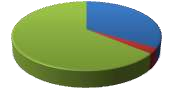 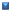 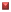 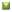 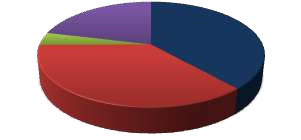 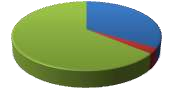 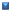 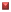 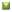 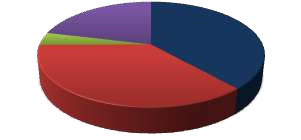 Уровень обеспеченности семьи. 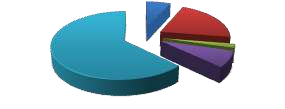 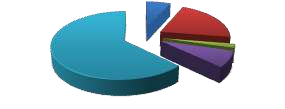 Профессиональная    принадлежность (глава семьи.) 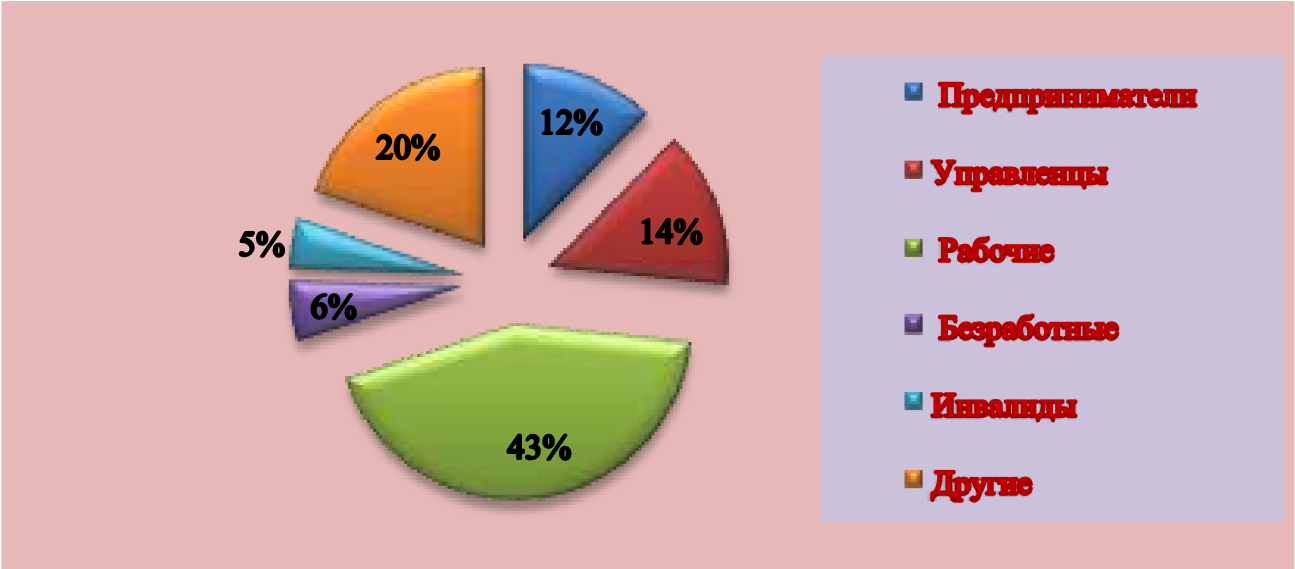 Структура управления ОУ  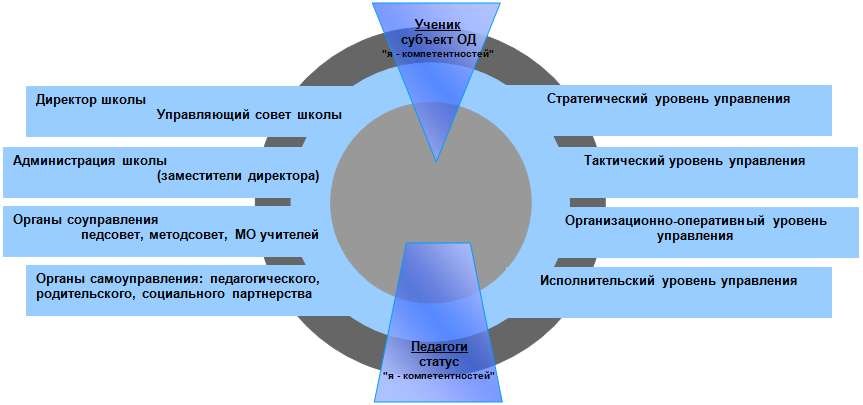 3.1. 	Распределение обязанностей между представителями администрации школы Заместитель директора по учебной работе (5-11 классы). Осуществление текущего контроля успеваемости и промежуточной аттестации обучающихся,  Контроль за осуществлением преемственности (4-5 классы, 9-10классы), Обеспечение контроля за реализацией в полном объёме образовательных программ, Обеспечение контроля за соответствием качества подготовки обучающихся установленным требованиям, Контроль за соответствием применяемых форм, средств, методов обучения и воспитания возрастным, психофизическим особенностям, склонностям, способностям, интересам и потребностям обучающихся, Контроль за  работой библиотеки: созданием фонда учебников, методической литературы, Соблюдение режима учебы и отдыха - соответствие расписания уроков и внеурочных мероприятий требованиям нормативных документов, Организация школьных педагогических советов, научно-методических семинаров, конференций, открытых мероприятий, Организация работы по предпрофильной и профильной подготовке обучающихся, Диагностика и мониторинг знаний, умений, навыков, Подготовка приказов, разработка локальных актов по направлению деятельности, Разработка учебного плана 5-11 классы, Подготовка планов ВШК, анализа работы, информационных и аналитических справок, Работа с информацией (телефонограммы, электронная почта), Организация работы по набору 5-е, 10-е классы Предоставление подготовленной информации для размещения на официальном сайте учреждения. Контроль за исполнением нормативных документов, Организация работы по формированию отчётности в рамках само обследования организации, Организация общешкольных мероприятий: слёт отличников и хорошистов, Ученик года, Оформление общешкольного плана ВШК, Учебного плана. Заместитель директора по учебной работе (1-4 классы). Осуществление текущего контроля успеваемости и промежуточной аттестации обучающихся,  Контроль за осуществлением преемственности (детский сад-1 класс,4- 5  класс), Обеспечение контроля за реализацией в полном объёме образовательных программ, Обеспечение контроля за соответствием качества подготовки обучающихся установленным требованиям, Контроль за соответствием применяемых форм, средств, методов обучения и воспитания возрастным, психофизическим особенностям, склонностям, способностям, интересам и потребностям обучающихся, Соблюдение режима учебы и отдыха - соответствие расписания уроков и внеурочных мероприятий требованиям нормативных документов, Диагностика и мониторинг знаний, умений, навыков, Подготовка приказов, разработка локальных актов по направлению деятельности, Разработка учебного плана 1-4 классы, Контроль за работой библиотеки: созданием фонда учебников, методической литературы Подготовка планов ВШК, анализа работы, информационных и аналитических справок, Работа с информацией (телефонограммы, электронная почта), Контроль за работой воспитателей ГПД, Организация работы по предшкольной подготовке и набора в 1-е классы Работа с информацией (телефонограммы, электронная почта), Предоставление подготовленной информации для размещения на официальном сайте учреждения. Организация общешкольных мероприятий: слёт отличников и хорошистов, Ученик года Оформление общешкольного плана работы на учебный год по реализации ФГОС Заместитель директора по правовому воспитанию. Создание безопасных условий обучения, воспитания обучающихся, в соответствии с установленными нормами, обеспечивающими жизнь и здоровье обучающихся, работников образовательной организации, Организация работы по обеспечению деятельности Управляющего совета образовательного учреждения, Обеспечение антитеррористической защиты образовательного учреждения, Организация сотрудничества с ведомственными учреждениями (УВД, ГИБДД), Организация работы с обучающимися по соблюдению правил поведения, технике безопасности, дорожной безопасности, антитеррористической безопасности, Организация работы с сотрудниками образовательного учреждения по выполнению требований антитеррористической безопасности, Контроль за посещаемостью учебных занятий обучающимися, Контроль за работой с «трудными», состоящими на учёте обучающимися, Контроль за состоянием дисциплины в школе, Организация работы по профилактике дорожно-транспортных происшествий, Организация работы по профилактике правонарушений, Контроль за занятостью учащихся в летнее время,  Контроль за исполнением нормативных документов Контроль за работой совета по профилактике правонарушений, Работа с информацией (телефонограммы, электронная почта), Предоставление подготовленной информации для размещения на официальном сайте учреждения, Организация дежурства педагогических работников на общешкольных образовательных событиях, Организация 	дежурства 	администрации 	образовательного 	учреждения 	в 	период длительных праздничных дней и каникул, Организация общешкольного образовательного события День здоровья (поход) Заместитель директора по методической работе. Организация и сопровождение работы по совершенствованию методов обучения и воспитания, образовательных технологий, электронного обучения, Организация и сопровождение работы по повышению квалификации педагогических работников, Организация 	и 	проведение 	мониторинга 	профессиональной 	компетентности педагогических работников, Организация школьных педагогических советов, научно-методических семинаров, конференций, открытых мероприятий, Контроль за проведением аттестации педагогических работников, Организация и сопровождение работы школьных методических объединений, Организация и сопровождение инновационной, опытно- экспериментальной работы, Контроль за исполнением нормативных документов, Организация работы по подготовке и формированию анализа работы образовательного учреждения по направлениям деятельности, Руководство и контроль за осуществлением деятельности методического совета, проведением предметных конкурсов и олимпиад, Работа с информацией (телефонограммы, электронная почта), Предоставление подготовленной информации для размещения на официальном сайте учреждения, Организация общешкольных мероприятий: Смотр учебных кабинетов, Учитель года, Оформление общешкольного анализа работы. Заместитель 	директора 	по 	воспитательной 	работе. 	 	Участие 	в 	работе 	по преемственности 4-5 классы, 9-10 классы (анализ воспитательной деятельности классных руководителей), Контроль выполнения планов воспитательной работы классными руководителями, Организация работы совместная деятельность школы с семьей, общественностью, Организация школьных педагогических советов, научно-методических семинаров, конференций, открытых мероприятий, Организация и сопровождение работы воспитателей ГПД, дополнительного образования, Контроль за занятостью учащихся в летнее время, Организация работы по информированию и диагностика профессиональной ориентации уч-ся, Планирование и организация работы по реализации программы образовательного округа №1, Планирование и организация работы по реализации программы ОАШ, Организация и сопровождение органов ученического самоуправления, Организация и сопровождение работы родительского комитета, Контроль за исполнением нормативных документов, Организация образовательных событий в соответствии с планом Управления образования, РЦО, Предоставление подготовленной информации для размещения на официальном сайте учреждения, Работа с информацией (телефонограммы, электронная почта), Организация и сопровождение общешкольных образовательных событий: Последний звонок, День знаний Заместитель директора по административно-хозяйственной работе.  Материальнотехническое обеспечение образовательной деятельности,  Оборудование помещений в соответствии с государственными и местными нормами и требованиями, в том числе в соответствии с федеральными государственными образовательными стандартами, федеральными государственными требованиями, образовательными стандартами, Обеспечение пожарной и электробезопасности безопасности, Организация работы по обслуживанию систем жизнеобеспечения образовательного учреждения, Организация работы и контроль за работой технического персонала, Организация работы с материально-ответственными лицами, Контроль за исполнением нормативных документов, Контроль за работой по благоустройству, озеленению и уборке территории школы, Работа с информацией (телефонограммы, электронная почта), Предоставление подготовленной информации для размещения на официальном сайте учреждения. Заместитель по дошкольному образованию. Осуществляет общее руководство и контроль за деятельностью заместителя директора по УВР (дошкольное образование), педагогического коллектива и обслуживающего персонала структурного подразделения учреждения, Отвечает за создание безопасных условий обучения, воспитания воспитанников, в соответствии с установленными нормами, обеспечивающими жизнь и здоровье воспитанников, работников структурного подразделения, Несет ответственность за выполнение государственных образовательных программ, качество образования, Соблюдение режима учебы и отдыха - соответствие расписания уроков и внеурочных мероприятий требованиям нормативных документов, Подготовка приказов, разработка локальных актов по направлению деятельности, Подготовка планов ВШК, анализа работы, информационных и аналитических справок, Материально-техническое обеспечение образовательной деятельности,  Организация работы по обеспечению охраны труда работников образовательного учреждения и ведению документации по направлению, Оборудование помещений в соответствии с государственными и местными нормами и требованиями, в том числе в соответствии с федеральными государственными образовательными стандартами, федеральными государственными требованиями, образовательными стандартами, Обеспечение пожарной и электробезопасности безопасности, Организация работы и контроль за работой технического персонала, Организация работы с материально-ответственными лицами, Контроль за созданием фонда пособий, методической литературы, Контроль за исполнением нормативных документов, Контроль за работой по благоустройству, озеленению и уборке территории школы, Работа с информацией (телефонограммы, электронная почта), Предоставление подготовленной информации для размещения на официальном сайте учреждения Заместитель директора по учебно-воспитательной работе (дошкольное образование). Осуществление текущего контроля обученности воспитанников дошкольного образования, Обеспечение контроля за реализацией в полном объёме образовательных программ, Контроль за соответствием применяемых форм, средств, методов обучения и воспитания возрастным, психофизическим особенностям, склонностям, способностям, интересам и потребностям воспитанников, Подготовка планов ВШК, анализа работы, информационных и аналитических справок, Организация и сопровождение работы по совершенствованию методов обучения и воспитания, образовательных технологий, электронного обучения, Организация и сопровождение работы по повышению квалификации педагогических работников, Организация школьных педагогических советов, научно-методических семинаров, конференций, открытых мероприятий, Руководство и контроль за осуществлением деятельности методического совета, организация    и проведение образовательных событий, Организация 	и 	проведение 	мониторинга 	профессиональной 	компетентности педагогических работников, Контроль за проведением аттестации педагогических работников, Организация и сопровождение инновационной, опытно- экспериментальной работы, Предоставление подготовленной информации для размещения на официальном сайте учреждения. 3.2. 	Характеристика педагогического коллектива Всего специалистов работает в школе – 92  4. Осуществление образовательного процесса Обучение и воспитание в Учреждении ведется на русском языке.  Организация образовательного процесса в образовательном учреждении осуществляется в соответствии с образовательными программами и расписанием занятий. Основные образовательные программы начального общего, основного общего и среднего (полного) общего образования обеспечивают реализацию федерального государственного образовательного стандарта с учетом типа и вида образовательного учреждения, образовательных потребностей и запросов обучающихся, воспитанников, региональных, национальных и этнокультурных особенностей и включают в себя учебный план, рабочие программы учебных курсов, предметов, дисциплин (модулей) и другие материалы, обеспечивающие духовно-нравственное развитие, воспитание и качество подготовки обучающихся. Основные общеобразовательные программы разрабатываются и реализуются Учреждением самостоятельно на основе федеральных государственных образовательных стандартов, примерных образовательных учебных программ, курсов, дисциплин, с учетом регионального компонента. Количество часов, отведенное на преподавание каждого предмета (циклов предметов) не должно быть ниже количества часов, определенных федеральным базисным учебным планом. Учреждение реализует следующие основные общеобразовательные программы: -дошкольного образования –нормативный срок освоения 4 года ;  начального общего образования – нормативный срок освоения 4 года (1 – 4  классы); основного общего образования – нормативный срок освоения 5 лет (5 – 9 классы); среднего (полного) общего образования – нормативный срок обучения 2  года  (10 – 11  классы); дополнительные образовательные программы (нормативный срок освоения устанавливается в зависимости от реализуемой программы) следующих направленностей: научно-техническая; художественно-эстетическая; социально-педагогическая; культурологическая; эколого-биологическая; военно-патриотическая; - правоведческая; естественнонаучная.  ●Цель реализации основной образовательной программы структурного подразделения «Детский сад» МАОУ «СОШ №76»:    всестороннее развитие личности ребёнка в адекватных дошкольному возрасту видах деятельности с учетом возрастных, индивидуальных психологических и физиологических особенностей. Программа направлена на: -создание условий развития ребенка, открывающих возможности для его позитивной социализации, его личностного развития, развития инициативы и творческих способностей на основе сотрудничества со взрослыми и сверстниками и соответствующим возрасту видам деятельности; -на создание развивающей образовательной среды, которая представляет собой систему условий социализации и индивидуализации детей.  	●Первая ступень обеспечивает развитие обучающихся, овладение ими чтением,  письмом, счетом, основными умениями и навыками учебной деятельности, элементами  теоретического мышления, простейшими навыками самоконтроля учебных действий,  культурой поведения и речи, основами гигиены и здорового образа жизни. Начальное  образование является базой для получения основного общего образования. ●Вторая ступень обеспечивает освоение учащимися  общеобразовательных программ основного общего образования и программ углубленного изучения предметов по выбору, условия становления и формирования личности обучающихся, их склонностей, интересов и способностей к социальному самоопределению и является базой для получения среднего (полного) общего образования, начального и среднего профессионального образования. ●При наличии условий и, исходя из запросов обучающихся и (или) их родителей (законных представителей), Учреждение организует профильное обучение.  Профильное обучение преследует следующие цели: обеспечение прочного и сознательного овладения обучающимися системой знаний и умений, необходимых в повседневной жизни и трудовой деятельности, достаточных для изучения смежных дисциплин и продолжения обучения в образовательном учреждении высшего профессионального образования. обеспечение углубленного изучения отдельных предметов программы среднего (полного) общего образования; создание условий для существенной дифференциации содержания обучения с широкими и гибкими возможностями построения старшеклассниками индивидуальных образовательных программ; способствование установлению равного доступа к полноценному образованию разным категориям обучающихся в соответствии с их способностями, индивидуальными склонностями и потребностями; расширение возможностей социализации учащихся, обеспечение преемственности между общим и профессиональным образованием. Предпрофильная подготовка организуется с целью обеспечения возможности для обучающихся, предварительного самоопределения в отношении профилирующего направления собственной деятельности.  Предпрофильная подготовка осуществляется за счет введения курсов по выбору обучающихся. ●Третья ступень является завершающим этапом общеобразовательной подготовки, обеспечивающим освоение обучающимися общеобразовательных программ среднего (полного) общего образования, развитие познавательных интересов и творческих способностей обучающегося, формирование навыков самостоятельной учебной деятельности на основе дифференциации обучения. Обучающиеся третьей ступени имеют право изучать спецкурсы предметов по выбору, направленные на реализацию интересов, способностей и возможностей личности. Среднее (полное) общее образование является основой для получения среднего профессионального и высшего профессионального образования.  Общее образование является обязательным. Требование обязательности общего образования применительно к конкретному обучающемуся сохраняет силу до достижения им возраста восемнадцати лет, если соответствующее образование не было получено обучающимся ранее.   С учетом потребностей и возможностей личности общеобразовательные программы в Учреждении осваиваются в очной форме и в форме экстерната в порядке и на условиях, предусмотренных действующими нормативными правовыми актами. Допускается сочетание указанных форм освоения общеобразовательных программ. Для всех форм получения образования в рамках конкретной основной общеобразовательной программы действует единый федеральный государственный образовательный стандарт.  Аттестация обучающихся В Учреждении проводятся следующие виды контроля успеваемости обучающихся: текущий контроль успеваемости, промежуточная и итоговая (государственная) аттестация. Промежуточная аттестация: Форма, периодичность и порядок проведения промежуточной аттестации принимаются Педагогическим советом Учреждения (устанавливаются годовым учебным календарным графиком). Целью промежуточной аттестации является: установление фактического уровня теоретических знаний и умений обучающихся по предметам обязательного компонента учебного плана; контроль за выполнением учебных программ и календарно-тематического графика изучения учебных предметов. Формы промежуточной аттестации: -экзамен; тест; контрольная работа; зачет; собеседование; защита рефератов, творческих работ. От промежуточной аттестации могут быть освобождены обучающиеся: по состоянию здоровья, призёры олимпиад различного уровня и конкурсов, проводимых органами управления. Текущий контроль успеваемости обучающихся: Текущей аттестации подлежат обучающиеся всех классов школы. Текущий контроль успеваемости обучающихся 1-ых классов в течение учебного  года осуществляется качественно без фиксаций их достижений в классных журналах в виде отметок по 5-ти бальной шкале.  Лица, обучающиеся по индивидуальным учебным планам, аттестуются только по предметам, включенным в этот план. Обучающиеся, временно находящиеся в санаторных школах, больницах, где организован учебный процесс, аттестуются на основе их аттестации в этих организациях. Форму текущего контроля успеваемости обучающихся определяет учитель с учётом контингента обучающихся, содержания учебного материала, используемых им образовательных технологий. Избранная форма текущего контроля учителем подаётся одновременно с представлением календарно-тематического графика (тематическим планированием) изучения программы. При проведении текущего контроля и промежуточной аттестации устанавливается пятибалльная  (5 - «отлично», 4 - «хорошо», 3 - «удовлетворительно», 2 - «неудовлетворительно», 1 - «плохо»).  Обучение детей в 1-м классе проводится без домашних заданий и  балльного оценивания знаний. Обучающиеся во 2 – 9  классах аттестуются по всем предметам по окончании каждой четверти, обучающиеся 10 – 11  классов – по окончании полугодия. Во 2 – 8, 10 классах в конце учебного года выставляются годовые оценки. В случае несогласия обучающегося и (или) его родителей (законных представителей)  с годовой оценкой обучающемуся предоставляется возможность сдать экзамен по соответствующему предмету комиссии, состав которой утверждается директором  учреждения. По решению Педагогического совета ежегодная промежуточная аттестация (для обучающихся  2 – 8, 10 классов) в форме экзаменов или зачетов по отдельным предметам может проводиться в конце учебного года. Решение о такой форме проведения промежуточной аттестации принимается не позднее 30 декабря текущего учебного года. Решение по данному вопросу доводится до сведения участников образовательного процесса приказом директора Учреждения. Итоговая аттестация обучающихся. Освоение общеобразовательных программ основного общего и среднего (полного) образования в Учреждении завершается обязательной итоговой аттестацией  выпускников. Государственная (итоговая) аттестация выпускников  Учреждения осуществляется в соответствии с Положением о государственной (итоговой) аттестации выпускников общеобразовательных учреждений, утверждаемым Министерством образования и науки Российской Федерации. Выпускникам, успешно прошедшим аттестацию, выдаются аттестаты установленного образца, заверенные гербовой печатью Учреждения.  Лицам, не прошедшим государственной (итоговой) аттестации или получившим на государственной (итоговой) аттестации  неудовлетворительные результаты, выдается справка установленного образца об обучении в образовательном учреждении.  Лица, не прошедшие государственной (итоговой) аттестации или получившие на государственной (итоговой) аттестации неудовлетворительные результаты, вправе пройти повторно не ранее чем через год государственную (итоговую) аттестацию. Государственная (итоговая) аттестация обучающихся 9 классов Учреждения, освоивших основные общеобразовательные программы основного общего образования, проводится в новой форме, организуется территориальной экзаменационной комиссией субъекта Российской Федерации. Государственная (итоговая) аттестация обучающихся, освоивших основные общеобразовательные программы среднего (полного) общего образования, проводятся в форме единого государственного экзамена. Результаты единого государственного экзамена признаются Учреждением как результаты государственной (итоговой) аттестации. Лицам, сдавшим единый государственный экзамен, выдается свидетельство о результатах единого государственного экзамена. Порядок перевода обучающихся в следующие классы. Обучающиеся, успешно освоившие программу учебного года,  переводятся в следующий класс приказом директора по представлению Педагогического совета Учреждения. Обучающиеся на ступенях начального общего, основного общего и среднего (полного) общего образования, имеющие по итогам учебного года академическую задолженность по одному предмету, переводятся в следующий класс условно. Обучающиеся обязаны ликвидировать академическую задолженность в течение следующего учебного года.  Учреждение обязано создать условия обучающимся для ликвидации этой задолженности и обеспечить контроль за своевременностью ее ликвидации. Обучающиеся на ступенях начального общего и основного общего образования, не освоившие образовательной программы учебного года и имеющие академическую задолженность по двум и более предметам или условно переведенные в следующий класс и не ликвидировавшие академической задолженности по одному предмету, по усмотрению родителей (законных представителей) оставляются на повторное обучение. Обучающиеся на ступени среднего (полного) общего образования, не освоившие образовательной программы учебного года по очной форме обучения и имеющие академическую задолженность по двум и более предметам или условно переведенные в следующий класс и не ликвидировавшие академической задолженности по одному предмету, продолжают получать образование в иных формах. Перевод обучающегося в следующий класс осуществляется приказом директора по решению Педагогического совета Учреждения. Обучающиеся, не освоившие образовательную программу предыдущего уровня, не допускаются к обучению на следующей ступени общего образования.  Режим занятий Учреждения. Учебный год в Учреждении начинается первого сентября, если этот день приходится на выходной день, то в этом случае учебный год начинается в первый, следующий за ним рабочий день. Продолжительность учебного года, учебной недели, сроки проведения и продолжительность каникул устанавливаются годовым календарным учебным графиком, утверждаемым директором по согласованию с Учредителем. Продолжительность учебной недели для учащихся всех  классов составляет 5 дней с двумя выходными днями.   Начало занятий в школе –  9 часов 00 мин. Продолжительность уроков для обучающихся I-х классов –  35 минут (в сентябре, октябре – 3 урока, со второй четверти – 4 урока в день), для учащихся II-XI классов –  45 минут. Продолжительность перемен между первым и вторым уроками – 10 мин.; вторым, третьим   и четвертым уроками – 20 мин.;   четвертым и пятым уроками – 15 мин., последующими уроками 10 мин. Продолжительность учебного года: 1 класс – 33 учебные недели, 2-4 классы –  34 учебные недели,  5-9 классы – от 34 до 37 учебных недель (с учетом экзаменационного периода), 10-11 классы – не менее 34 учебных недель (без учета экзаменационного периода государственной (итоговой) аттестации выпускников). Продолжительность каникул устанавливается в течение учебного года не менее 30-ти календарных дней (суммарно), летом – не менее 8-ми недель. Для учащихся первых классов в середине третьей четверти устанавливаются дополнительные недельные каникулы. Распорядок занятий, продолжительность уроков и перерывов между ними устанавливается расписанием занятий и режимом дня, утвержденными директором, с учетом заключения органов санитарного надзора и рационального использования рабочего времени работников Учреждения.  Количество и наполняемость классов и  групп. Количество классов в Учреждении зависит от числа поданных заявлений граждан и условий, созданных для осуществления образовательного процесса, с учетом санитарных норм и устанавливается в пределах оговоренной лицензией квоты.  Предельная наполняемость классов Учреждения устанавливается в количестве 25 человек. При наличии необходимых средств и условий, по согласованию с Учредителем, возможно комплектование классов  с меньшей наполняемостью. При проведении занятий по иностранному языку во 2-11 классах,  технологии в 5-11 классах, физической культуре в 10-11 классах, информатике и вычислительной технике, физике и химии (во время практических занятий),  класс делится на две подгруппы при наполняемости 25 человек. При наличии необходимых условий и средств возможно деление на группы классов с меньшей наполняемостью при проведении занятий по другим предметам, но не менее 23 человек. Согласно ФГОСам решению задачи максимального общего развития детей в условиях обучения способствует введение внеучебной деятельности в систему обучения обучающихся. Направление внеучебной деятельности: спортивно-оздоровительное, общекультурное, общеинтеллектуальное, социальное (общественно-полезная деятельность), проектная деятельность, духовно-нравственное, помогает решать задачи развивающего обучения. Обучающимся предоставляется возможность выбора широкого спектра занятий, направленных на развитие школьника. Часы, отводимые на внеурочную деятельность, используются по желанию обучающихся и направлены на реализацию различных форм ее организации, отличных от урочной системы обучения. Занятия проводятся в форме секций, круглых столов, конференций, диспутов, школьных научных обществ, олимпиад, соревнований, групп продленного дня и т.д. В целях социальной защиты обучающихся, обеспечения воспитания, организации и проведения с ними самоподготовки, внеурочной учебной работы, надзора за ними в Учреждении создаются группы продленного дня (ГПД) для обучающихся 1-4 классов. Учреждение открывает ГПД по желанию родителей (законных представителей), по их письменному заявлению. Зачисление в ГПД и отчисление осуществляется приказом директора школы по заявлению родителей (законных представителей) обучающихся. Устанавливается следующая предельная наполняемость групп продленного дня: - для обучающихся 1-4 классов - не менее 25 человек. Деятельность ГПД регламентируется планом работы воспитателя и режимом дня, которые утверждаются заместителем директора школы по учебно-воспитательной работе. Работа в ГПД проводится в соответствии с действующими требованиями Министерства здравоохранения Российской Федерации по организации и режиму групп продленного дня. В ГПД должна сочетаться двигательная активность воспитанников на воздухе (прогулка, подвижные и спортивные игры, общественно-полезный труд на пришкольной территории) до начала самоподготовки с их участием в мероприятиях эмоционального характера после самоподготовки. В образовательных целях к работе с воспитанниками ГПД привлекаются библиотекарь и другие педагогические работники. В Бюджетном учреждении организуется 3-разовое  горячее питание для воспитанников ГПД.  В соответствии с Законом РФ «Об образовании», Правилами оказания платных образовательных услуг, утвержденными Постановлением Правительства РФ от 05.07.2001 № 505 (редакции от 28.12.2005г.),  при наличии лицензии на осуществление образовательной деятельности,  договора об оказании платных дополнительных образовательных услуг между Учреждением и родителями (законными представителями) Учреждение вправе оказывать обучающимся, населению, организациям платные дополнительные образовательные услуги, не предусмотренные соответствующими общеобразовательными программами и государственными образовательными стандартами. 4.1.1. Службы сопровождения управления ОУ Психологическая служба в начальной и основной школе Психологическая служба в структурном подразделении «Детский сад» Логопедическая служба в структурном подразделении «Детский сад» 4.1.2. Использование образовательных технологий 5. Ежегодно в педагогическом коллективе проводятся мониторинги технологий, активно применяемых на уроках, применяемых частично и  технологий, о которых хотели бы узнать больше. В 2014 - 2015 уч. году проводился мониторинг готовности учителей работать по новому содержанию образования (ФГОС). 6.  Процент учителей, использующих образовательные  технологии  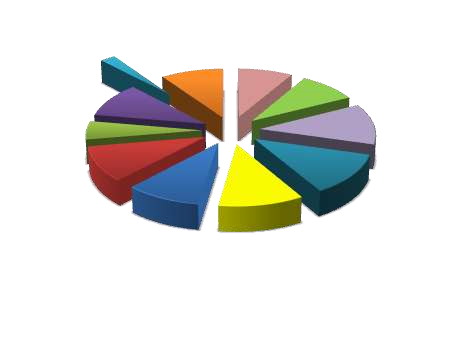 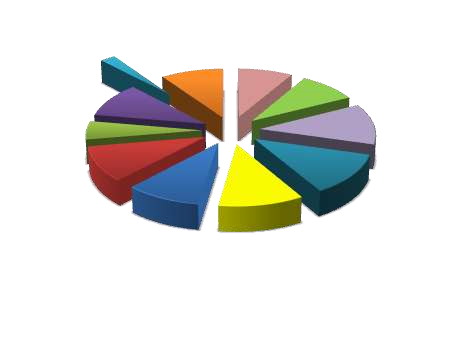 7. Учебный план ОУ 7.1.1. Аргументация распределения часов в вариативной части учебного плана Учебный план составляется на основе Базисного учебного плана общеобразовательных учреждений Российской Федерации, Примерного учебного плана основных общеобразовательных учреждений Российской Федерации с русским родным языком, Регионального Базисного учебного плана общеобразовательных учреждений Томской области.  Учебный план направлен на решение следующих задач: -достижение базового уровня образования; -обеспечение качества образования; - создание вариативной образовательной среды; -реализация эстетического, культурного и физического воспитания  учащихся; -осуществление индивидуального подхода к учащимся. Учебный план ориентирован на 33 учебные недели в 1-х классах, 34 учебные недели во 2-4-х, 9-х,11-х классах, 35 учебных недель в 5-8-х, 10-х классах. При составлении плана учитывается преемственность реализованных программ. В целях сохранения единого образовательного пространства и единых требований к уровню подготовки выпускников сохранено количество часов, предусмотренных региональным учебным планом на каждую учебную область. Региональный компонент представлен предметами: -ОБЖ -Литературное наследие Сибири -История Сибири -Экология Томской области Программный материал введён в образовательные области  и реализован как отдельными предметами, так и в рамках интегрированных курсов. Компонент образовательного учреждения используется на увеличение часов базового компонента, расширение познавательного интереса учащихся через углубление изучения предметов по интересам учащихся. Опираясь на результаты мониторинга обученности, интеллектуальных интересов и запросов учащихся, часы компонента образовательного учреждения распределены на предметы, вводимые в связи с предпрофильнывм обучением, развивающие проектную деятельность: физика, информатика, обществознание, основы социализации личности. Предусмотрено использование часов дополнительного образования на углубление и расширение знаний по отдельным предметам: математика, информатика, иностранный язык. 7.1.2. Предпрофильная и профильная подготовка 	7.2. 	 Профильное обучение является средством индивидуализации обучения учащихся, которое позволяет учитывать интересы, и наклонности. Способности и возможности  обучающихся, создаёт оптимальные условия для осуществления  учащимися осознанного, добровольного выбора  профессионального самоопределения.  В реализации предпрофильной подготовки участвовало 15 педагогов.  85% всех педагогов  имеют высшую и первую категорию. Обсуждение реализации ПП подготовки проводилось на педагогических и методических  советах школы,  методических предметных  объединениях. Рассматривались вопросы по планированию учебно – воспитательного  процесса и мер реализации ПП, ПО, организации процесса реализации ПП и ПО, организации процесса разработки  программ курсов по выбору, элективных курсов, организации и проведению информационных мероприятий  для учащихся и родителей. Со стороны педагогапсихолога осуществлялось психолого - педагогическое  сопровождение ПП и ПО.  В системе проводилось информирование учащихся и их родителей, консультирование учащихся по вопросам выбора профиля обучения, составления ИУП. В плане ПП учащиеся 9-х классов определились с выбором элективных курсов,  как в школе, так и в городе.  Учебный план школы позволяет учащимся 9-х классов выбрать элективные курсы по русскому языку, математике, обществознании, биологии, физике. В плане организации  ПО  в 2014-2015 учебном году  на основании анкетирования учащихся и их родителей, данных психолого-педагогической службы был открыт социально-гуманитарный 	профиль, 	который 	предполагал 	углубленное 	изучение  обществознания и русского языка.  2.1.Количество учащихся 10-х классов. 2.2.Количество 10-х классов. 3.Количество учащихся 11-х классов. 2.4.  Количество 11-х классов. 5.Количество  профильных классов. Количество профильных групп. Количество реализуемых  моделей  профильного обучения. 8.Количество  учащихся,  участвующих в сетевом профильном обучении. 2.9.  Количество программ курсов по выбору. 10.Количество авторских программ элективных курсов учителей школы, для реализации профильного обучения. Наличие УМК к элективным курсам, для реализации профильного обучения. Количество педагогов, участвующих в реализации профильного обучения учащихся. Количество педагогов, прошедших курсы повышения квалификации по профильному  обучению. Данные о квалификационной категории педагогов, участвующих в реализации профильного обучения учащихся. Данные о перемене профиля обучения учащимися. Уровень сформированности представлений о своей дальнейшей образовательной траектории. Уровень умения выбирать средства достижения поставленных образовательных целей. Эмоциональное состояние школьников в условиях профилизации. Социальная эффективность деятельности школы по реализации профильного обучения учащихся. 8. Кадровое обеспечение образовательного процесса 8.1. 	Основные количественные и качественные тенденции кадрового  Обеспечения 81.1. Дошкольное образование Дошкольное образование  полностью  укомплектовано кадрами. Коллектив ДОУ составляет 30 человек.  Воспитательно-образовательную работу осуществляют 14 педагогов:  из них 10 воспитателей и  4 специалиста: педагог-психолог, учитель-логопед, инструктор по физической культуре, музыкальный руководитель.  Организацию воспитательнообразовательного процесса осуществляет – заместитель директора по ВМР.  Руководство структурным подразделением осуществляет – заместитель директора по дошкольному образованию. 81.2. Начальное и общее образование Квалификация, стаж, возраст педагогических работников Звания: «Отличник просвещения» - 2 чел. «Отличник физической культуры» – 1 чел. «Почетный работник общего образования Российской Федерации» - 3 чел. Образование педагогического коллектива (с совместителем) Квалификация педагогического коллектива (%) ОБРАЗОВАНИЕ ПЕДАГОГИЧЕСКОГО СОСТАВА (с совместителем) КВАЛИФИКАЦИЯ ПЕДАГОГИЧЕСКИХ РАБОТНИКОВ 2009-2010 2010-2011 2011-2012 2012-2013 2013-2014 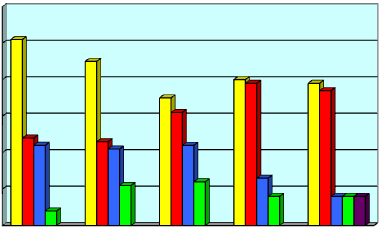 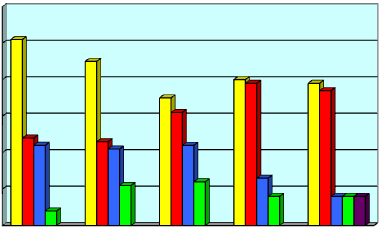 Рис. 1. Квалификационные категории педагогов школы 8.2. 	Участие педагогов в профессиональных конкурсах 9.  На базе школы в 2014-2015 учебном году проведены: Городская декада первоклассников Городской  семинар для педагогов «Портфолио ученика» Городское общеобразовательное событие для обучающихся «Презентация Портфолио» - Участие педагогов в конкурсе «Учитель года» Муниципальный  этап конкурса «Учитель года» - 1 место  Думнова Ирина Анатольевна, учитель начальных классов Участие педагогов дошкольного образования в образовательных событиях: 6.3.Организация и содержание повышения квалификации педагогических и управленческих работников Важным направлением методической работы является постоянное совершенствование педагогического мастерства учителей через курсовую систему повышения квалификации, через внутришкольную систему повышения профессиональной компетентности (теоретические, практико – ориентированные семинары, открытые уроки, мастер – классы). В школе создан банк данных по профессиональному росту, где отслеживается периодичность прохождения курсовой подготовки, выступления на педсоветах, разработки открытых уроков, отчеты. Все материалы хранятся в Портфолио учителя. В прошедшем учебном году повышению профессионального уровня педагогов уделялось достаточно большое внимание. Повышение профессионального уровня педагогических кадров осуществлялось через курсовую систему РЦРО, ТГПУ. В течение учебного года 4 педагогоа прошли курсовую переподготовку. Молодые педагоги образовательного учреждения Железнова А.С., Монич Т.Е. обучались по программе «Три горизонта « при ОГКУ «РЦРО». В рамках программы проведено три обучающиеся сессии. Педагоги подготовили и провели образовательные события, на которых присутствовали педагоги образовательных учреждений города, руководители городских методических объединений, специалисты МБУ РЦО Северска. 6.4.Организация и содержание методической работы В 2014-2015 уч. году работа методического совета школы была направлена на организацию результативной системы методической работы, включающей развитие профессиональной педагогической компетентности и выстраивание индивидуальной траектории развития мастерства педагога. Были разработаны методические рекомендации по подготовке педагогических проектов, направленных на формирование нового качества образования. Методическим объединением начальных классов  на муниципальном уровне был проведен семинар «Организация деятельности учителя по достижению планируемых образовательных результатов», в котором приняли участие более половины учителей школы и 30 педагогов из муниципального образования. Методическая темы школы:  «Современные подходы к организации образовательного процесса в условиях перехода на Федеральные государственные образовательные стандарты». Цель: повышение эффективности образовательного процесса через применение современных подходов к организации образовательной деятельности, непрерывное совершенствование профессионального уровня и педагогического мастерства учителя для реализации ФГОС. Задачи: Совершенствовать внутришкольную  систему повышения квалификации учителей. Внедрять новые формы непрерывного повышения  профессиональной компетентности педагогов (педагогические проекты, вебинары, видеоуроки и т.д.). Создавать условия для самореализации всех участников образовательного процесса через раскрытие их творческого потенциала и участие в инновационной деятельности. Совершенствовать систему мониторинга и диагностики успешности образования, уровня профессиональной компетентности и методической подготовки педагогов. Совершенствовать систему работы учителей-предметников по темам самообразования, активизировать работу по выявлению и обобщению, распространению передового педагогического опыта творчески работающих педагогов. Ключевой  фигурой  современной  школы  является  учитель и государственным  приоритетом  в  сфере  повышения  статуса  учителя становится  разработка  политики  по  формированию  профессиональной компетентности педагогов и внедрение в практику передового педагогического опыта. Педагог школы должен обладать такими качествами, как: наличие высокого уровня общей, коммуникативной культуры, теоретических представлений и опыта организации сложной коммуникации, осуществляемой в режиме диалога; способность к освоению достижений теории и практики предметной области: к анализу и синтезу предметных знаний с точки зрения актуальности, достаточности, научности; способность к критической оценке и интеграции личного и иного (отечественного, зарубежного, исторического, прогнозируемого) опыта педагогической деятельности; наличие рефлексивной культуры; наличие методологической культуры, умений и навыков концептуального мышления, моделирования педагогического процесса и прогнозирования результатов собственной деятельности; готовность к совместному со всеми иными субъектами педагогического процесса освоению социального опыта; принятие понятия профессиональной конкуренции как одной из движущих идей развития личности педагога; наличие 	личного 	опыта 	проектной 	деятельности, 	направленного 	на формирование нового качества образования; наличие собственной методической системы, апробированной в профессиональном сообществе на школьном, муниципальном, региональном или всероссийском уровне (мастер-классы, круглые столы, научно-практические конференции, конкурсы, публикации, выступления и т.д.). Исходя из этого сформированы направления методической работы:  Деятельность методической работы регламентируется нормативно-правовыми (локальными) актами: Положением о педагогическом совете. Положением о методическом совете. Положением о методическом объединении. - Положением о творческой группе. Формы методической работы Тематические педагогические советы. Работа методического совета. Работа методических объединений. Работа учителей над темами самообразования. Открытые уроки, их анализ. Проведение предметных недель. Внедрение информационно-коммуникационных технологий. Обобщение опыта работы учителей. Мониторинг учебно-воспитательного процесса. Аттестация. 7. Финансовое обеспечение функционирования и развития ОУ 7.3.Приоритеты финансово-экономического развития на ближайшие годы В 2014 году введено в эксплуатацию здание дошкольного учреждения- структурное подразделение детский сад «Берёзка». В связи с этим приоритетным  является  развитие  материально-технической базы дошкольного образовательного учреждения.   	Продолжается укрепление материально-технической базы начальной и средней школы по укомплектованию учебных кабинетов и рабочих мест педагогов современным оборудованием и мебелью. В 2014-2015 учебном году закуплена мебель для учащихся в 2 кабинета начальных классов.  	Учебные кабинеты и помещения школы требуют проведения капитального и текущего ремонтов. Результаты образовательной деятельности 7.4.Абсолютная и качественная успеваемость Абсолютное качество по образовательному учреждению -96% Качественный успеваемость в основной школе  составляет 50,8% Успеваемость в начальной школе (1-4 классы): Итого по школе: Успевают на «4» и «5»  251 ученик, что составляет 58% Отличников 49 человек, что составляет 9%.   Качество  обучения  по классам Качество  знаний обучающихся по отдельным учебным дисциплинам в основной школе Качество обучения по отдельным предметам в начальной школе Предмет: Русский язык Предмет: Математика Предмет: Литературное чтение Предмет: Окружающий мир Качественная успеваемость по учебным дисциплинам в начальной школе (сводная таблица). 5.Количество обучающихся, получивших аттестаты особого образца В 2015 году  образовательное учреждение  окончило 3 учащихся, которые награждены золотой медалью «За особые успехи в учении». Государственная итоговая аттестация Результаты итоговой  государственной аттестации 11 класс Результаты итоговой  государственной аттестации 9 класс Победители и призеры олимпиад и конкурсов  в 2014-2015 учебном году  различного уровня (количество) Организация питания 8.3.Режим питания Питание двухразовое: обед, полдник. Обеды организованы на переменах в соответствии с графиком. 8.4.Охват учащихся горячим питанием Горячим питанием охвачено 84% учащихся школы. Начальная школа-100%, основная школа89%, старшая школа- 65% 8.5.Качество питания Качество питания соответствует требованиям, предъявляемым к питанию в детском образовательном учреждении. Ежедневное меню разрабатывается специалистами комбината школьного питания города.  8.6.Питание воспитанников  структурного подразделения детский сад Питание воспитанников организовано в соответствии с утверждённым меню, разработанным специалистами МБУ КШП Северска. Питание трёхразовое (завтрак, обед, полдник). Обеспечение безопасного пребывания детей на территории школы Краткая характеристика основных систем жизнеобеспечения, системы противопожарной безопасности, наличие тревожной кнопки, организация контрольно-пропускного режима Система противопожарной безопасности установлена (обновлена) в 2013 году. Имеется тревожная кнопка (УВД Северск). Выполнение требований ФМБА России, пожарного надзора Требования выполняются в соответствии с нормами и предписаниями. На 01.08.2015г в образовательном учреждении все предписания выполнены Дополнительные образовательные услуги Платные дополнительные образовательные услуги в образовательном учреждении реализуются в соответствии утверждёнными образовательными программами, по утверждённому расписанию. Платные дополнительные образовательные услуги в основной школе Предоставляются образовательные услуги по направлениям: естественно-математическое,  гуманитарное,  общеразвивающее, спортивное. Дополнительное образование. Создавая единое  образовательное пространство, необходимо было учесть, что общее и дополнительное образование представляют собой единое взаимодополняющее и взаимопроникающее целое.  Дополнительное образование  явилось своеобразной лабораторией сотворчества, в которой моделируются нетрадиционные для учебного процесса формы общения с наукой, искусством, культурой, технической и производственной деятельностью.   В 2014-2015 учебном году в МАОУ «СОШ № 76» реализовывались следующие программы дополнительного образования: 10.2. Платные дополнительные образовательные услуги в начальной школе Для обучающихся начальных классов предоставляются бесплатные дополнительные образовательные услуги в рамках дополнительного образования по дисциплинам: логика, риторика, робототехника, английский язык. 10.3. Платные дополнительные образовательные услуги в дошкольном образовании В структурном подразделении детский сад платные дополнительные образовательные услуги реализуются по направлениям: спортивное, художественно-эстетическое.  Схема социального партнёрства МБОУ «СОШ №76» 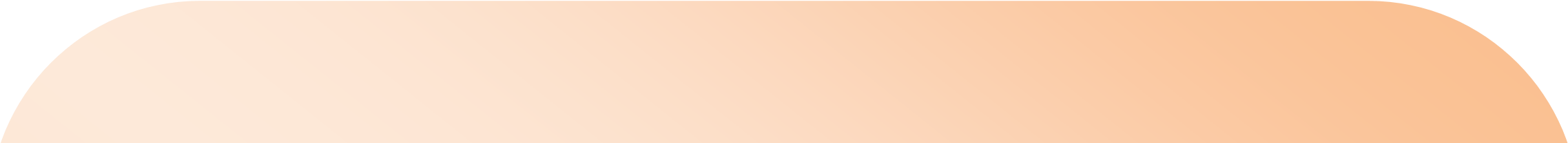 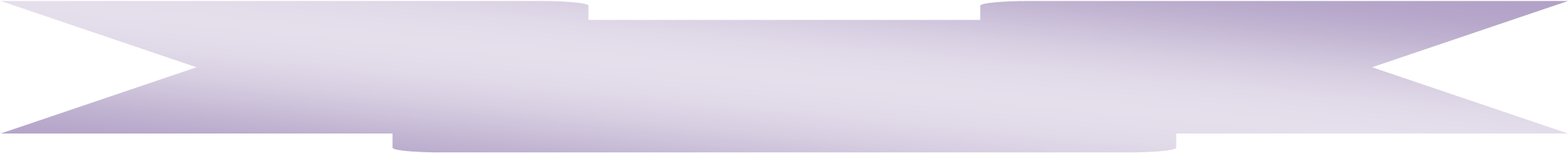 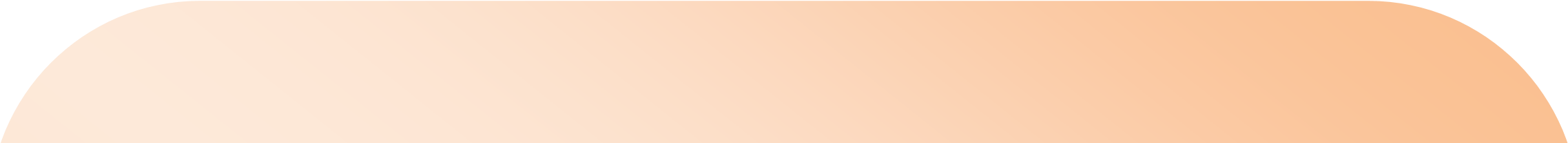 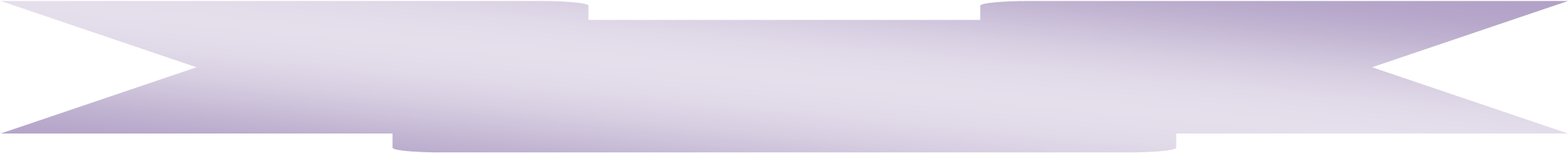 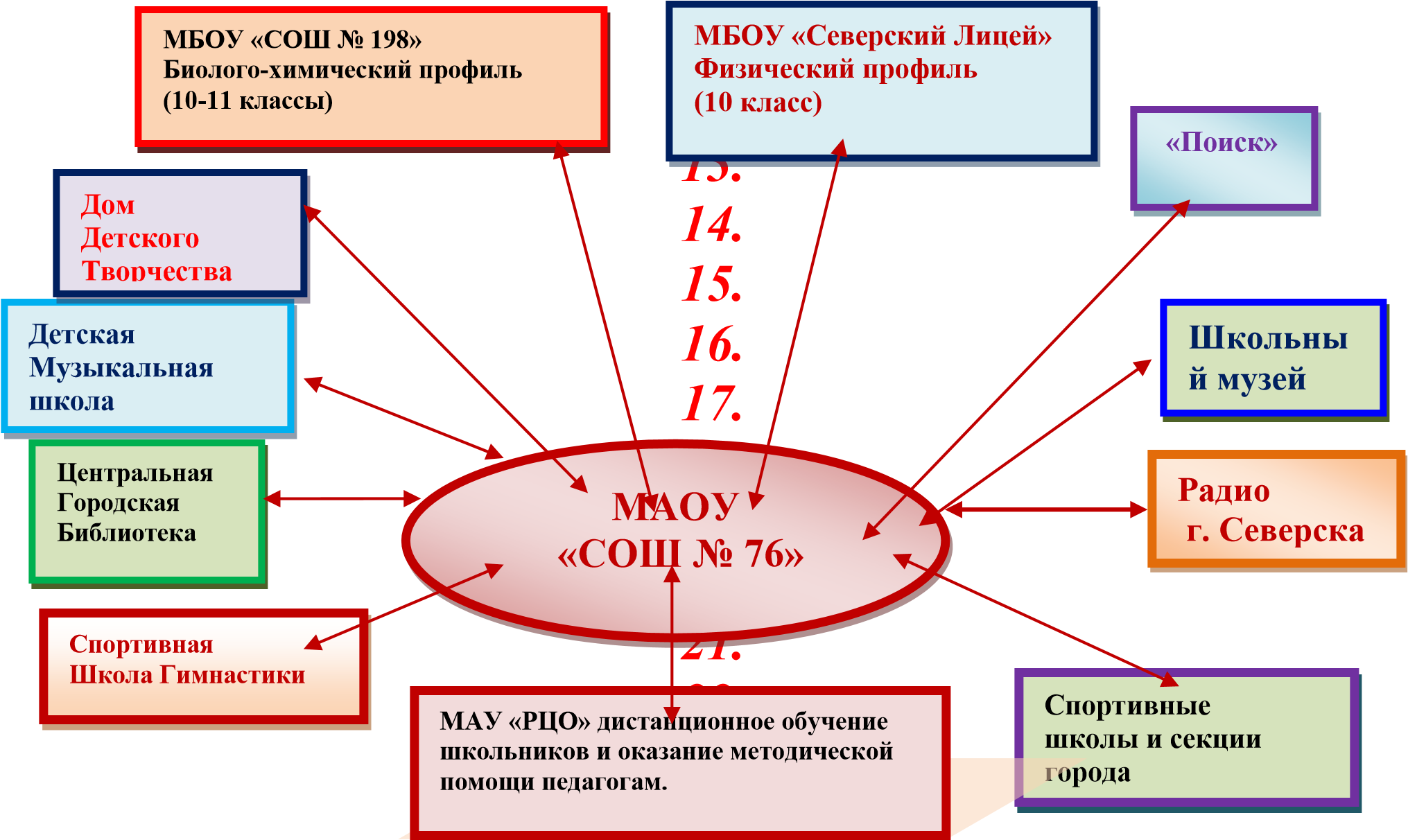 11. Воспитательная работа в образовательном учреждении 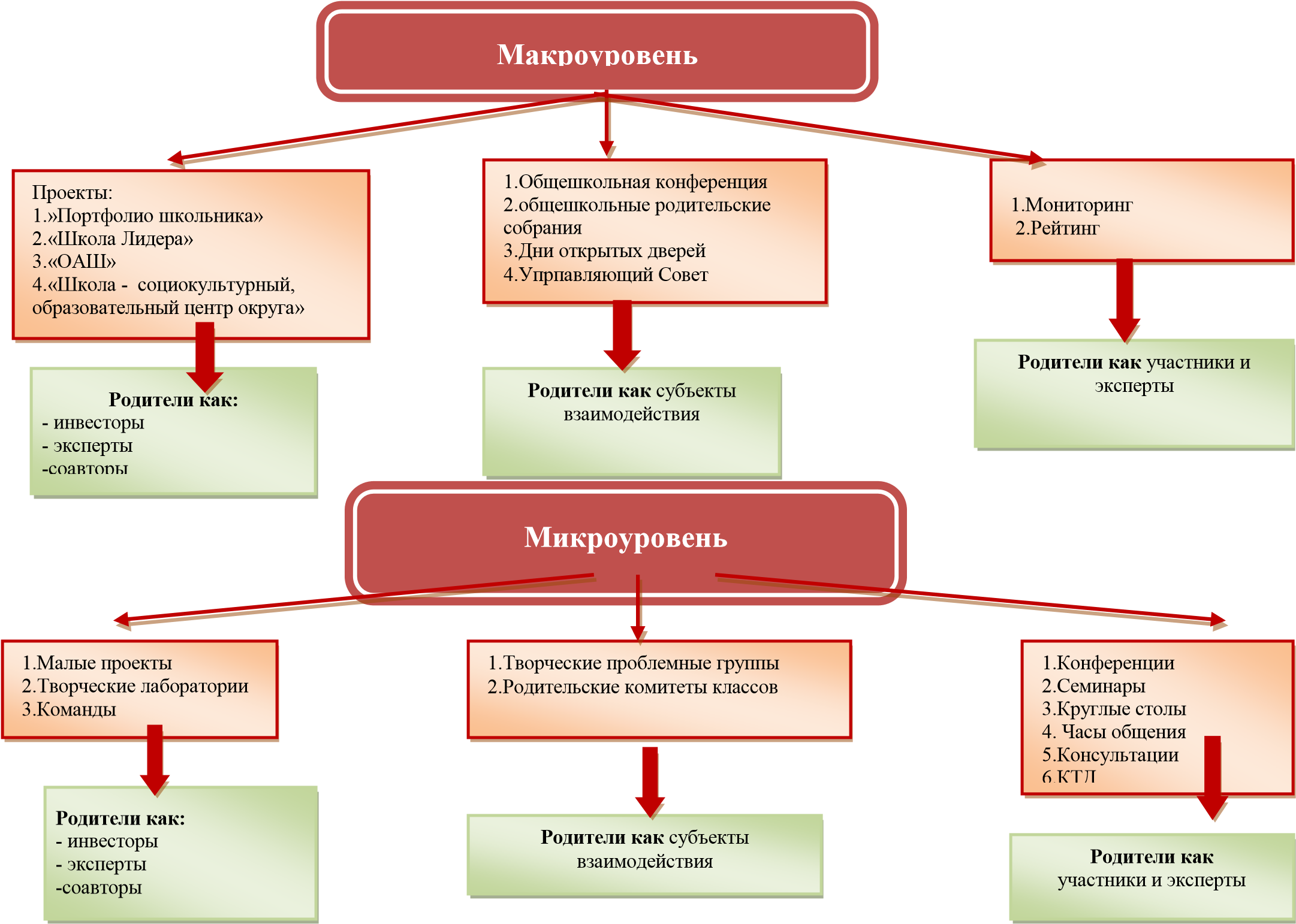 Цель воспитательной системы школы:    Создание условий для воспитания личности, способной к самореализации, адаптации к меняющимся условиям жизни, постоянному самосовершенствованию  в современном информационном обществе.  Приоритетные направления воспитательной работы:  Школьные традиции – учащиеся, родители и учителя в социальном партнёрстве.   Ученическое самоуправление. Школа – образовательный и социокультурный  центр округа – реализация   программы ОАШ Участие начальной школы во Всероссийских, областных, региональных  и городских  творческих конкурсах   в 2012- 2015 учебных годах   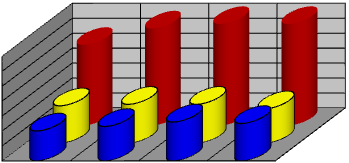 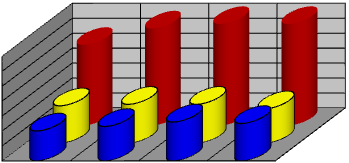 Диаграмма  № 2 Участие среднего и старшего звена во Всероссийских, областных, региональных и городских  творческих конкурсах  в 2012  -  2015 учебных годах 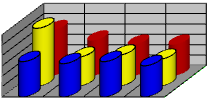 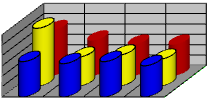 Диаграмма  № 3 Призеры и дипломанты творческих  конкурсов Всероссийского, регионального и муниципального значения – в 2012 – 2015 учебных  годах Начальная школа Диаграмма  № 4 Призеры и дипломанты творческих  конкурсов Всероссийского, регионального и городского значения в 2012 – 2015 учебных годах  Средняя и старшая школа Диаграмма  № 5 Общее количество детей, принявших участие во Всероссийских, областных, региональных и городских  творческих конкурсах за 2014  -  2015 учебный год 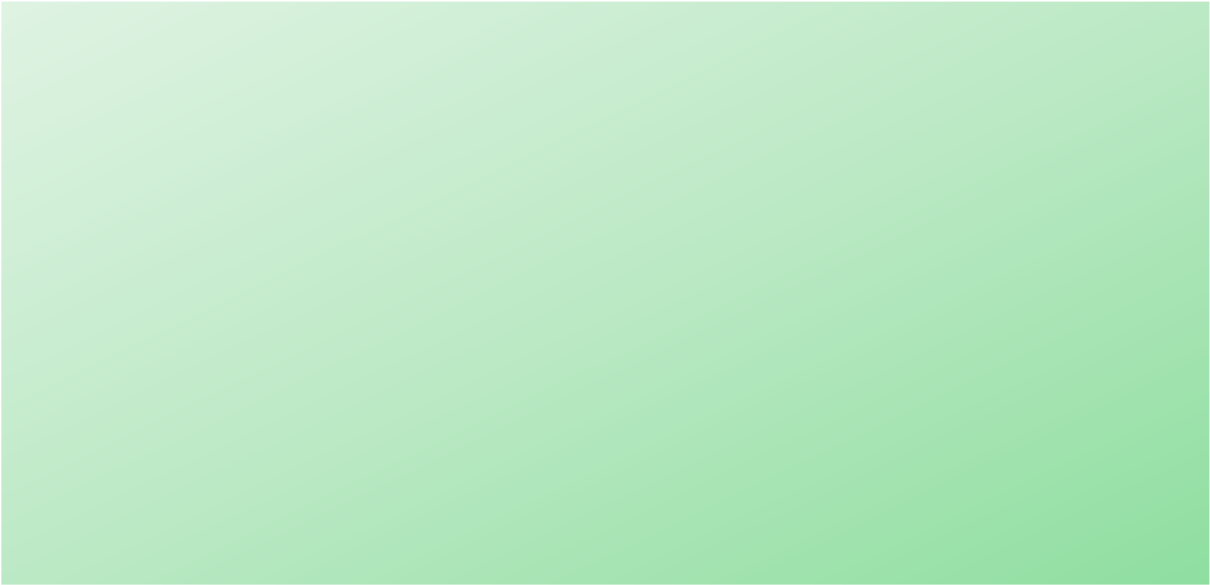 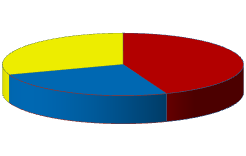 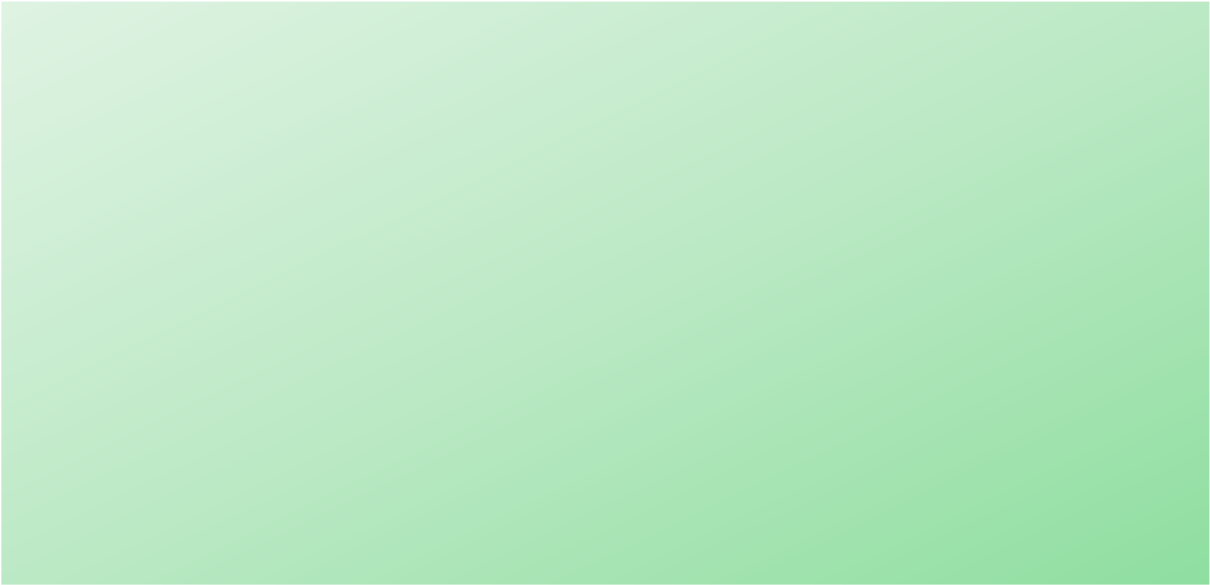 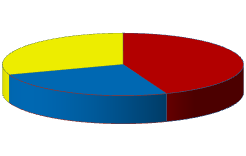   Всероссийские конкурсы: Всероссийский конкурс исторических исследовательских работ старшеклассников «Человек в истории. Россия – XX век» Всероссийский конкурс «Доброе имя учителя» Всероссийский творческий фестиваль «Рождественская звезда» Всероссийский конкурс «Я исследую мир» Всероссийский фестиваль «Окно в мир» Сетевой проект «Гений русской науки» «Золотое руно» Всероссийский конкурс юных краеведов «Недаром помнит вся Россия» Международная научно-практическая конференция «Шатиловские чтения» Национальный проект «Российская династия» «Человек и природа» Всероссийский общественный проект «Союз поколений» XVI Международный фестиваль «Детство без границ» Всероссийский конкурс презентаций «Знакомьтесь, моя семья» X Международный конкурс  работ «Память о Холокосте – путь к толерантности» Межрегиональные и Региональные конкурсы: Межрегиональный конкурс – викторина для обучающихся  5-17 лет «Что такое хорошо, что такое плохо» Областной конкурс "Символика РФ" Фестиваль детского  творчества «Палитра талантов» "Мир моих интересов" Конкурс рисунков и поделок «Мой друг – атомная энергия» «Знай и люби свой родной край» Конкурс рисунков и поделок «Мой друг – атомная энергия» Конкурс «Овеянный славой флаг наш и герб» Областной конкурс Исследовательских работ, посвящённый году космонавтики Областной конкурс «Юный журналист» Областной конкурс историко-поисковых, исследовательских, литературных работ «Россия, Родина моя!» Конкурс «Исследовательский дебют» Городские конкурсы: IX городской экологический фестиваль-конкурс «Через искусство – к зелёной планете» Конкурс компьютерной графики и анимации. «Зарница» Городской Конкурс детского творчества «Телефон спасения 01» Городской конкурс изобразительного и декоративно-прикладного искусства «Новый год шагает по планете» Фестиваль «Звездный дождь» «Антология военных песен» Смотр песни и строя на параде 9 мая. Конкурс плакатов по ПДД Фестиваль детского  творчества «Палитра талантов» XV городской конкурс компьютерной графики и анимации  Компетентностное образовательное событие «Игры разума- 2011» Городской Военно-спортивный праздник «Гражданин – Патриот – Призывник» Фитнес-марафон - Городская акция «Физкультура 21 века» «День призывника» Конкурс чтецов «Северские поэты - детям» Лидерские конкурсы:  Форум "Новое поколение: «Кадровый резерв XXI века"   «Молодёжный кадровый ресурс Томской области» Областной слёт актива школьных музеев туристско-краеведческого движения «Отечество». Городской фестиваль лидеров ученического самоуправления «Новый потенциал» Городская акция «Выбор за нами!» - выборы в молодёжный парламент ЗАТО Северска Торжественный приём директора «Ученик года» Особенности и специфика модели  взаимодействия  МАОУ «СОШ № 76»  с родителями Степень удовлетворённости родителей образовательным и воспитательным процессами в МАОУ «СОШ № 76» 2013-2014 и 2014-2015 учебный год Сводная диаграмма по школе 	 	12. Работа по реализации Программы образовательного округа  	Реализация Плана сетевых мероприятий образовательного округа   	за I полугодие 2014-2015 учебного года.  	Реализация Плана сетевых мероприятий образовательного округа   	за II полугодие 2014-2015 учебного года. Дошкольное образование Всего мест/ фактичес ки Всего мест/ фактичес ки Всего мест/ фактичес ки Всего мест/ фактичес ки От 3-х до 4-х От 3-х до 4-х От 3-х до 4-х От 3-х до 4-х От 3-х до 4-х От 4-х до 5-и От 4-х до 5-и От 4-х до 5-и От 4-х до 5-и От 4-х до 5-и От 5-и до 6-и От 5-и до 6-и От 5-и до 6-и От 5-и до 6-и От 5-и до 6-и От 6-и до 7-и От 6-и до 7-и От 6-и до 7-и От 6-и до 7-и От 6-и до 7-и От 6-и до 7-и Ср. наполня емость групп Дошкольное образование 96/88 96/88 96/88 96/88 15 15 15 15 15 15 15 15 15 15 18 18 18 18 18 21 21 21 21 19 19 17,6 Начальная школа 235 обучающихся,  10 классов комплектов 235 обучающихся,  10 классов комплектов 235 обучающихся,  10 классов комплектов 235 обучающихся,  10 классов комплектов 235 обучающихся,  10 классов комплектов 235 обучающихся,  10 классов комплектов 235 обучающихся,  10 классов комплектов 235 обучающихся,  10 классов комплектов 235 обучающихся,  10 классов комплектов 235 обучающихся,  10 классов комплектов 235 обучающихся,  10 классов комплектов 235 обучающихся,  10 классов комплектов 235 обучающихся,  10 классов комплектов 235 обучающихся,  10 классов комплектов 235 обучающихся,  10 классов комплектов 235 обучающихся,  10 классов комплектов 235 обучающихся,  10 классов комплектов 235 обучающихся,  10 классов комплектов 235 обучающихся,  10 классов комплектов 235 обучающихся,  10 классов комплектов 235 обучающихся,  10 классов комплектов Класс 1А 1А 1Б 1В 1В 1В 2А 2А 2Б 2Б 2В 2В 3А 3А 3А 3Б 3Б 4А 4А 4А 4Б 4Б Средняя наполняемость Средняя наполняемость Средняя наполняемость Средняя наполняемость Кол-во учащихся 27 27 22 19 19 19 27 27 24 24 17 17 24 24 24 25 25 26 26 26 24 24 23,5 23,5 23,5 23,5 Основная школа 236 обучающихся,  9 классов комплектов 236 обучающихся,  9 классов комплектов 236 обучающихся,  9 классов комплектов 236 обучающихся,  9 классов комплектов 236 обучающихся,  9 классов комплектов 236 обучающихся,  9 классов комплектов 236 обучающихся,  9 классов комплектов 236 обучающихся,  9 классов комплектов 236 обучающихся,  9 классов комплектов 236 обучающихся,  9 классов комплектов 236 обучающихся,  9 классов комплектов 236 обучающихся,  9 классов комплектов 236 обучающихся,  9 классов комплектов 236 обучающихся,  9 классов комплектов 236 обучающихся,  9 классов комплектов 236 обучающихся,  9 классов комплектов 236 обучающихся,  9 классов комплектов 236 обучающихся,  9 классов комплектов 236 обучающихся,  9 классов комплектов 236 обучающихся,  9 классов комплектов 236 обучающихся,  9 классов комплектов Класс 5А 5А 5Б 6А 6А 6А 6А 6Б 6Б 7А 7А 7Б 7Б 8А 8А 8А 8Б 8Б 9А 9А 9А Средняя наполняемость Средняя наполняемость Средняя наполняемость Средняя наполняемость Кол-во учащихся 26 26 27 27 27 27 27 28 28 29 29 29 29 28 28 28 19 19 27 27 27 26,6 26,6 26,6 26,6 Старшая школа 55 обучающихся, 2 класса комплекта 55 обучающихся, 2 класса комплекта 55 обучающихся, 2 класса комплекта 55 обучающихся, 2 класса комплекта 55 обучающихся, 2 класса комплекта 55 обучающихся, 2 класса комплекта 55 обучающихся, 2 класса комплекта 55 обучающихся, 2 класса комплекта 55 обучающихся, 2 класса комплекта 55 обучающихся, 2 класса комплекта 55 обучающихся, 2 класса комплекта 55 обучающихся, 2 класса комплекта Класс 10 10 11 11 11 Средняя наполняемость Средняя наполняемость Средняя наполняемость Средняя наполняемость Средняя наполняемость Средняя наполняемость Средняя наполняемость Кол-во учащихся 29 29 26 26 26 27,5 27,5 27,5 27,5 27,5 27,5 27,5 Проектная наполняемость -875,  Расчётная наполняемость- 745.  Итого наполняемость школы на 01.06.2014г- 69% Проектная наполняемость -875,  Расчётная наполняемость- 745.  Итого наполняемость школы на 01.06.2014г- 69% Проектная наполняемость -875,  Расчётная наполняемость- 745.  Итого наполняемость школы на 01.06.2014г- 69% Проектная наполняемость -875,  Расчётная наполняемость- 745.  Итого наполняемость школы на 01.06.2014г- 69% Проектная наполняемость -875,  Расчётная наполняемость- 745.  Итого наполняемость школы на 01.06.2014г- 69% Проектная наполняемость -875,  Расчётная наполняемость- 745.  Итого наполняемость школы на 01.06.2014г- 69% Проектная наполняемость -875,  Расчётная наполняемость- 745.  Итого наполняемость школы на 01.06.2014г- 69% Проектная наполняемость -875,  Расчётная наполняемость- 745.  Итого наполняемость школы на 01.06.2014г- 69% Проектная наполняемость -875,  Расчётная наполняемость- 745.  Итого наполняемость школы на 01.06.2014г- 69% Проектная наполняемость -875,  Расчётная наполняемость- 745.  Итого наполняемость школы на 01.06.2014г- 69% Проектная наполняемость -875,  Расчётная наполняемость- 745.  Итого наполняемость школы на 01.06.2014г- 69% Проектная наполняемость -875,  Расчётная наполняемость- 745.  Итого наполняемость школы на 01.06.2014г- 69% Проектная наполняемость -875,  Расчётная наполняемость- 745.  Итого наполняемость школы на 01.06.2014г- 69% Проектная наполняемость -875,  Расчётная наполняемость- 745.  Итого наполняемость школы на 01.06.2014г- 69% Проектная наполняемость -875,  Расчётная наполняемость- 745.  Итого наполняемость школы на 01.06.2014г- 69% Проектная наполняемость -875,  Расчётная наполняемость- 745.  Итого наполняемость школы на 01.06.2014г- 69% Проектная наполняемость -875,  Расчётная наполняемость- 745.  Итого наполняемость школы на 01.06.2014г- 69% Проектная наполняемость -875,  Расчётная наполняемость- 745.  Итого наполняемость школы на 01.06.2014г- 69% Проектная наполняемость -875,  Расчётная наполняемость- 745.  Итого наполняемость школы на 01.06.2014г- 69% Проектная наполняемость -875,  Расчётная наполняемость- 745.  Итого наполняемость школы на 01.06.2014г- 69% Проектная наполняемость -875,  Расчётная наполняемость- 745.  Итого наполняемость школы на 01.06.2014г- 69% Проектная наполняемость -875,  Расчётная наполняемость- 745.  Итого наполняемость школы на 01.06.2014г- 69% Проектная наполняемость -875,  Расчётная наполняемость- 745.  Итого наполняемость школы на 01.06.2014г- 69% Средняя наполняемость по школе Средняя наполняемость по школе Проектная наполняемость -875,  Расчётная наполняемость- 745.  Итого наполняемость школы на 01.06.2014г- 69% Проектная наполняемость -875,  Расчётная наполняемость- 745.  Итого наполняемость школы на 01.06.2014г- 69% Проектная наполняемость -875,  Расчётная наполняемость- 745.  Итого наполняемость школы на 01.06.2014г- 69% Проектная наполняемость -875,  Расчётная наполняемость- 745.  Итого наполняемость школы на 01.06.2014г- 69% Проектная наполняемость -875,  Расчётная наполняемость- 745.  Итого наполняемость школы на 01.06.2014г- 69% Проектная наполняемость -875,  Расчётная наполняемость- 745.  Итого наполняемость школы на 01.06.2014г- 69% Проектная наполняемость -875,  Расчётная наполняемость- 745.  Итого наполняемость школы на 01.06.2014г- 69% Проектная наполняемость -875,  Расчётная наполняемость- 745.  Итого наполняемость школы на 01.06.2014г- 69% Проектная наполняемость -875,  Расчётная наполняемость- 745.  Итого наполняемость школы на 01.06.2014г- 69% Проектная наполняемость -875,  Расчётная наполняемость- 745.  Итого наполняемость школы на 01.06.2014г- 69% Проектная наполняемость -875,  Расчётная наполняемость- 745.  Итого наполняемость школы на 01.06.2014г- 69% Проектная наполняемость -875,  Расчётная наполняемость- 745.  Итого наполняемость школы на 01.06.2014г- 69% Проектная наполняемость -875,  Расчётная наполняемость- 745.  Итого наполняемость школы на 01.06.2014г- 69% Проектная наполняемость -875,  Расчётная наполняемость- 745.  Итого наполняемость школы на 01.06.2014г- 69% Проектная наполняемость -875,  Расчётная наполняемость- 745.  Итого наполняемость школы на 01.06.2014г- 69% Проектная наполняемость -875,  Расчётная наполняемость- 745.  Итого наполняемость школы на 01.06.2014г- 69% Проектная наполняемость -875,  Расчётная наполняемость- 745.  Итого наполняемость школы на 01.06.2014г- 69% Проектная наполняемость -875,  Расчётная наполняемость- 745.  Итого наполняемость школы на 01.06.2014г- 69% Проектная наполняемость -875,  Расчётная наполняемость- 745.  Итого наполняемость школы на 01.06.2014г- 69% Проектная наполняемость -875,  Расчётная наполняемость- 745.  Итого наполняемость школы на 01.06.2014г- 69% Проектная наполняемость -875,  Расчётная наполняемость- 745.  Итого наполняемость школы на 01.06.2014г- 69% Проектная наполняемость -875,  Расчётная наполняемость- 745.  Итого наполняемость школы на 01.06.2014г- 69% Проектная наполняемость -875,  Расчётная наполняемость- 745.  Итого наполняемость школы на 01.06.2014г- 69% 25,8 25,8 Показатели                1. Постановка на учет в ОДН по инициативе школы учащиеся 0 а) б) неблагополучные семьи 0 2. Состоит на учете ОДН      учащиеся 2 а) 2 б) неблагополучные семьи 0 3. Состоят на ВШУ учащиеся 7 а) б) неблагополучные семьи 2 4. Количество состоит на учете учащихся (из суммы п.п.2 и 3), занимающихся в кружках и секциях   % 8 87,5 % 5. Проведено Советов профилактики 5 5.1. На них рассмотрено всего: а) учащиеся 11 б) родители (законные представители) 9 6. Направлен  материал в КДН и ЗП 2 а) учащиеся 2 б) родители (законные представители) 2 7. Посещено по месту жительства семей (неблагополучных)  и уч-ся, состоящих на учете в ОДН и ВШУ 5 8. Проведено лекций и бесед для: учащихся 145 а) Проведено лекций и бесед для: учащихся 145 б) родителей 35 8.1. Из них зам. по ПВ 15 8.2. По правовой тематике 12 9. Кол-во уч-ся, выбывших из системы общего образования за   2014-2015 учебный год: 0 9.1. Из них: в учреждения начального профессионального образования в учреждения среднего профессионального образования в возрасте до 15 лет в возрасте до 18 лет 0 10.а Проведено консультаций  психологом для:  учащихся 35 б) родителей (законных представителей) 21 11. Количество учащихся, обучающихся в школе  530 Административный персонал – 6 Директор -1 Зам. директора по учебной работе – 2  Зам. директора по АХР –  l Зам. директора по правовому воспит. – 1 Зам. директора по воспитат. работе  – 1  Педагогический персонал – 50 (с 1 совместителем) Учителей (предметников) – 33  Педагог-психолог –  2  Педагог  дополнительного образования – 1 ОБЖ – 1 Воспитатель –  11 Совместитель (логопед) – 1 Инструктор по ФК-1 Музыкальный руководитель - 1 Учебно-вспомогательный состав - 9 Секретарь учебной части  - 1 Младший воспитатель - 7  Специалист по кадрам-1 Технический персонал - 27 Сторож - 6 Гардеробщик - 2 Уборщица - 10 Заведующая хозяйством – 1 Вахтер – 3 Рабочий по обслуживанию здания – 2 Машинист по стирке и ремонту – 1 Дворник - 2 Технология Предмет % учителей, использующих технологию (расчет проводится от количества членов предметных МО) Результат использования технологии   Перспективы развития школы в связи с использованием технологии Развивающее обучение Начальное обучение 70% Всестороннее гармоническое развитие личности ребенка, подготовка образовательной базы для дальнейшего образования Формирование школьного компонента образования. Проблемное обучение Все предметы базового компонента 75% Всестороннее гармоническое развитие личности ребенка, подготовка образовательной базы для дальнейшего образования Формирование школьного компонента образования. Разноуровневое обучение  Математика  (5 – 9 классы) Физика  – 9 классы) Химия  – 9 классы) 100% Разработка разноуровневых заданий. Комплектование групп обучения в соответствии с индивидуальными возможностями  Разработка разноуровневых заданий. Технология уровневой дифференциации на основе обязательных результатов Алгебра  (7 – 9  классы) Физика  (7 – 9 классы) Русский язык (5-9 классы) Биология  (6 – 9  классы) Химия  (8 – 9классы) 100% Отработка образовательных стандартов. Предупреждение неуспеваемости. Повышение качества обученности на базе отработки образовательных стандартов образования Развитие исследовательски х навыков Элементы технологии используются на всех предметах базового компонента. 90% Развитие исследовательских навыков в процессе обучения на одном уроке и в серии уроков с последующей презентацией результатов работы в виде: реферата, доклада. Открытие элективных курсов.  Лекционно – семинарско – зачетная система История, обществознание, МХК 80% Повышение качества обученности на базе образовательных стандартов образования. Усиление здоровьесберегающего аспекта предметного обучения. Повышение качества обученности на базе образовательных стандартов образования.  Усиление здоровьесберегающего аспекта предметного обучения. Технология игрового обучения: ролевых, деловых и других видов обучающих игр Начальное обучение, история, география, МХК 86% Повышение качества обученности на базе образовательных стандартов образования. Усиление здоровьесберегающего аспекта предметного обучения. Повышение качества обученности на базе образовательных стандартов образования.  Усиление здоровьесберегающего аспекта предметного обучения. Коллективная система обучения Математика  (5 – 9 классы) Физика  (7 -11  классы) 45% Повышение качества обученности на базе образовательных стандартов образования. Усиление здоровьесберегающего аспекта предметного обучения. Повышение качества обученности на базе образовательных стандартов образования.  Усиление здоровьесберегающего аспекта предметного обучения. ИКТ Все предметы базового компонента 85% Использование: -Обучающих программ -Электронных учебных изданий Конструирование с использованием ИКТ. Развитие навыка работы в Интернете. Разработка учащимися обучающих презентаций Технология «дебаты» История, обществоз-е 20% Способствует формированию умений и навыков: работы с источниками, документами, справочными материалами, Умение работать в команде;   задавать и отвечать на вопросы;   развивать ораторское мастерство и навыки презентации.  периодикой и т.д.,учит критически мыслить, формулировать, излагать и аргументировать собственную точку зрения;  Здоровьесберега ющие технологии Все предметы базового компонента 80% Обеспечивает учащихся необходимой достоверной информацией и технологиями в области формирования здорового образа жизни  Использование валеологических приемов для мотивации к здоровому 	образу  жизни, ИКТ для более  наглядной демонстрации     преимущества  здорового 	образа жизни.                                                Учебный год                                                Учебный год         2012/2013           2013-2014           2014-2015 43 27 26                                                Учебный год                                                Учебный год         2012/2013           2013-2014 2014-2015 2 1 1                                                Учебный год                                                Учебный год 2012/2013 2013-2014 2014-2015 нет 38 26                                                Учебный год                                                Учебный год        2012-2013            2013-2014           2014-2015 нет 2 1                                                Учебный год                                                Учебный год         2011/2012 2013-2014 2014-2015 1 1 1                                                Учебный год                                                Учебный год           2012-2013           2013-2014           2014-2015                   2                   2                   2 Учебный год 2012-2013 2013-2014 2014-2015 Универсальная форма обучения Универсальная форма обучения  Социально- гуманитарный  Социально- гуманитарный  Социально- гуманитарный  Химико-биологический  сетевое взаимодействие с МОУ «СОШ №198») Химико-биологический  сетевое взаимодействие с МОУ «СОШ №198») Химико-биологический  сетевое взаимодействие с МОУ «СОШ №198») ИУП ИУП ИУП                                                Учебный год                                                Учебный год 2012-2013 2013-2014 2014-2015 Химико- биологический -2 чел. Социально- гуманитарный 22 чел. Химико- биологический -4 чел. Социально- гуманитарный 23 чел. Химико- биологический -1 чел. Социально- гуманитарный 25 чел.                                                Учебный год                                                Учебный год 2012-2013 2013-2014 2014-2015 8 8 8                                                Учебный год                                                Учебный год 2012-2013 2013-2014 2014-2015 2 2 2                                                Учебный год                                                Учебный год           2012-2013           2013-2014           2014-2015 100% 100% 100% Учебный год 2012-2013 2013-2014 2014-2015 13 15 15                                                Учебный год                                                Учебный год           2012-2013           2013-2014           2014-2015 6 8 8        Квалификационная категория Учебный  год        Квалификационная категория 2012-2013 2013-2014 2014-2015  Высшая  Первая  Вторая  Без категории                           7 4 1 1 8 6 0 1 8 6 0 1 Название курса Учебный  год Название курса 2012-2013 2013-2014 2014-2015 Социально-гуманитарный профиль ФИЗИКО-МАТЕМАТИЧЕСКИЙ НЕТ нет нет БИОЛОГО-ХИМИЧЕСКИЙ 2 1 1                                      Учебный  год                                      Учебный  год        2012-2013        2013-2014        2014-2015 Высокий 85% 90% 85% Средний 15% 10% 15% Низкий - - -                                      Учебный  год                                      Учебный  год        2012-2013        2013-2014        2014-2015 Высокий 80% 80% 85% Средний 20% 20% 15% Низкий - - - Параметры                                      Учебный  год                                      Учебный  год Параметры        2012-2013        2013-2014        2014-2015 Самочувствие -высокий уровень 75% 80% 80% -средний уровень -низкий уровень 25% - 20% - 20% - Активность -высокий уровень -средний уровень -низкий уровень 75% 20% 5% 75% 20% 5% 70% 20% 10% Настроение -высокий уровень -средний уровень -низкий уровень 75% 20% 5% 75% 20% 5% 80% 20% 0% Тревожность -высокий уровень -средний уровень -низкий уровень 18% 72% 10% 20% 70% 10% 15% 75% 10% Учебный  год 2012-2013 2013-2014 2014-2015 Средняя оценка удовлетворенности участников ПО качеством организованной работы       -родителями       -учителями       -учащимися Число мероприятий, проведенных школой в целях информированности общественности  о  ПО 60% 70% 85% 12 70% 70% 85% 12 75% 70% 85% 12 Характеристика кадрового педагогического состава Характеристика кадрового педагогического состава Характеристика кадрового педагогического состава По образованию             высшее педагогическое  образование  12 человек  (75%) По образованию             среднее педагогическое  образование    4 человека (25%) По стажу до 5 лет       4 (25%) По стажу от 5 до 10 лет                                               5 (31%) По стажу от 10 до 15 лет                                             2 (13%) По стажу свыше 15 лет                                                5 (31%) По квалификационной категории высшая квалификационная категория   3 (19%) По квалификационной категории первая квалификационная категория     1 (6%) По квалификационной категории вторая квалификационная  категория 1 (6%) не имеют квалификационной категории      11 (69%) Квалификационные категории: Высшая категория – 15 чел. (39,5 %) Первая категория – 14 чел. (36,8 %) Вторая категория – 3 чел. (7,9 %) Соответствуют занимаемой должности  - 3 чел. (7,9 %) Без категории (молодые специалисты) - 3 чел. (7,9 %) Стаж педагогических работников:  Менее 10 лет – 3 чел. (7,9 %) От 10 – 30 лет – 28 чел. (73,7 %) Более 30 лет – 7 чел. (18,4 %) Возраст педагогических работников: До 23 лет – 1чел. 23 – 40 лет – 7 чел. 40 – 50 лет – 16 чел. 50 – 70 лет – 14 чел. Средний возраст – 46 лет высшее средне специальное начальное профессиональное Незаконченное высшее 32 (84,2 %) 3 (7,9 %) 2 (5,3 %) 1 (2,6 %) Категория 2009-2010 2010-2011 2011-2012 2012-2013 2013-2014 Высшая 51 45 35 40 39 Первая 24 23 31 39 37 Вторая 22 21 22 13 8 Без категории 4 11 12 8 8 Соот-т занимаемой должности 8 высшее средне специальное начальное профессиональное 33 (87%) 4 (10,5%) 1 (3%) СТАЖ (без совместителя) Менее 10 лет От 10 – 30 лет Более 30 лет 1 (2,7%) 29 (78,3%) 8 (21,6%) Высшая Первая Вторая Без категории Соот-т занимаемой должности Уровень 2009 - 2010 2010 - 2011 2011 - 2012 2012-2013 2014-2014 Муниципальный  45 чел. 2 чел. 11 чел. 23 чел. 21чел. Региональный 6 чел. 12 чел. 14 чел. 22 чел. 24чел. Всероссийский 8 чел. 14 чел. 23 чел. 21 ел. 19чел. № п\п Название мероприятия/уровень Ф.И.О Дата участия Результат Международный уровень 1 Международная педагогическая творческая олимпиада  Pedolimp Большакова И.А  Октябрь 2014  Диплом лауреата 2 Международная педагогическая творческая олимпиада  Pedolimp Большакова И.А Декабрь 2014 Диплом победителя 3 Международный фестиваль культуры и искусства Kultnet Большакова И.А 2014 Диплом призера Всероссийский уровень 1 Всероссиский конкурс «Творческий контент» Любушкина И.А Март 2015 Сертификат руководителя проекта 2 Всероссийский конкурс «Открытка к празднику» Солодова Е.С Январь 2015 Диплом 1 степени (руководитель) 3 Nsportal публикация учебно- методического материала Большакова И.А Октябрь 2014 Свидетельство о публикации 4 Рассударики Каримова А.С Апрель 2014 Диплом Межрегиональный уровень Региональный 1 Межрегиональный конкурс «Профессии в погонах» Солодова Е.С. Февраль 2015 Сертификат участника (рукль) 2 Региональный  «Спасибо вам,  мамы, за то что вы есть» Сайт «Интернет проектов» для учителей Солодова Е.С. Март 2015 Свидетельство 3 Копилка уроков «Кто такой дед Мороз».  Сайт для учителей Солодова Е.С. Февраль 2015 Свидетельство 4 Межрегиональный фотоконкурс «Зимушка-зима» Солодова Е.С. Март 2015 Сертификат руководителя 5 ТОИПКРО  Большакова И.А Февраль 2015 Сертификат 6. Сибирские Афины 99% педагогов Март 2015 Медаль Муниципальный уровень 1 Муниципальный фестиваль декоративно-прикладного творчества «Роднушечки» Большакова И.А. Дек-рь, 2014 Диплом 2 Авторская выставка кукол в ДЦБ «Огонек» Большакова И.А Январь 2015 Статья  в газете «Диалог» 3 Неделя коррекционной педагогики «Особый ребенок: опыт помощи» Андрианова О.Ю Бузикова Л.С Иванюк А.В Март 2015 Сертификат 4 Неделя дошкольника Большакова И.А Апрель 2015 Сертификат 5 Месячник молодого специалиста Тензина В.А Мищенко Т.А Каримова А.С Апрель  2015 Сертификат ­ обеспечение условий для непрерывного совершенствования профессионального ­ обеспечение условий для непрерывного совершенствования профессионального мастерства учителя; ­ создание условий для изучения, обобщения передового опыта; 	и 	распространения  ­ организация 	внеклассной 	работы 	по и работа с одарёнными детьми; ­ информационное обеспечение образовательного процесса; ­ обеспечение контрольно-аналитической экспертизы; ­ проведение мониторингов; ­ организация научно-методической работы. учебным 	предметам  Учебный год Качество обучения 2011-2012 54,6% 2012-2013 47% 2013-2014 48% 2014-2015 50,8% Успеваемость 2012/2013 2013/2014 2014/2015 Качественная 75% 64,3 61% Клас с Учитель % успеваемости % качества 2а Думнова И.А. 100 782б Рубцова О.М. 100 632в Смирнова Л.Ф. 100 353а Шалаева О.Н. 100 553б Губина Н.С. 100 634а Мешкова С.С. 100 814б Грачёва Н.Г. 100 501-4 кл.  100  61 класс 1ч 2ч 3ч 4ч 2014-2015 2013-2014 вывод 5А 74 77 62 61 62 Нет данных 5Б 59 63 59 41 63 Нет данных 6А 56 56 52 44 59 68 понижение 6Б 39 36 43 32 39 54 понижение 7А 30 25 24 31 34 33 стабильно 7Б 31 41 34 14 38 42 понижение 8А 29 43 43 39 68 56 повышение 8Б 5 5 5 5 5 19 понижение 9А 46 50 52 48 52 62 понижение 10А 45 45 48 Нет данных 11А 38 41 понижение предмет 2011-2012 2012-2013 2013-2014 2014-2015 Русский язык 64.7 65 71 67.6 литература 80.1 78 82 86 математика 76 67 51 64 алгебра 56.7 44.8 52 50 геометрия 56.2 55 55 52 история 82.1 78 80 74 обществознание 90.7 82 82 78 биология 60.7 60 65 58  природоведение 73.5 97 89      география 67.4 62 69.7 69.7 физика 77 84 89 85 химия 73.2 69 75 Иностранный язык (а) 73.8 76 76 72 физкультура 92.3 90 92 94 Трудовое обучение(д) 97.1 96,8 100 95 Трудовое 97.5 92.4 98 99 обучение (м) информатика 88.6 83 87 79 музыка 100 100 100 100 ИЗО 100 100 98 100 ОБЖ 92.2 93 95 97 Класс "5" "4" "3" "2" н/а осв. % качества % успеваемости1-4 кл. 32 85 47 71,3 100,0 Класс "5" "4" "3" "2" н/а осв. % качества % успеваемости1-4 кл. 33 83 48 70,7 100,0 Класс "5" "4" "3" "2" н/а осв. % качества % успеваемости 1-4 кл. 69 78 17 89,6 100,0 Класс "5" "4" "3" "2" н/а осв. % качества % успеваемости1-4 кл. 56 94 14 91,5 100,0 Предмет 2 классы 2 классы 2 классы 3 классы 3 классы 3 классы 4 классы 4 классы 4 классы Общее кач-во Общее кач-во Общее кач-во Предмет 2012/ 2013 2013/ 2014 2014/ 2015 2012/ 2013 2013/ 2014 2014/ 2015 2012/ 2013 2013/ 2014 2014/ 2015 2012/ 2013 2013/ 2014 2014/ 2015 Русский язык 82 65, 2 70, 6 82 80, 4 60, 9 74 72, 9 82, 0 79 73, 1 63, 0 Чтение 96 83 92, 6 100 98 76, 1 94 94, 9 98, 0 96, 7 92, 4 76, 2 Математика 88 60, 9 73, 5 82 78, 4 60, 9 79 79, 7 76, 0 81 73, 7 63, 0 Природове дение 94 87, 2 94, 1 100 90, 2 87, 0 90 94, 9 92, 0 94, 6 91, 1 73, 9 2011-2012 2012-2013 2013-2014 2014-2015 2 Нет выпуска 3 3 предмет учитель Кол-во сдавало Качество % Абсол. усп-ть % Результаты по  муницип-ту примечание Русский язык Аникаева Т.Н. 26 Ср.балл 69,23 100 Лицеи, гимназии77,72 Общобразов. Школы -68,29 Все прошли аттестацию. Выше результата по городу среди общеобразов. школ Математика(б) Зыкова О.В. 7 Ср.балл 3,29 Ср. балл 4,12 Ниже результата по городу Математика(п) Зыкова О.В. Ср. балл 37,12 Ср. балл 43.74 Ниже результата по муниципалитету биология Исмагилова Н.В. 2 Ср. балл 47 100 Ср. балл 54.19 Ниже уровня муниципалитета химия Горбенко И.Н. 3  Ср. б. по школе 53 мин. 36 100  Ср. тест балл по муниц. 62,89 Все прошли аттестацию Ниже уровня города информатика Толкушкин А.С. 5 Ср. балл 41.2 80 Ср. тест балл по муниц. 58.26 Ниже уровня муниципалитет а Не прошёл аттестацию Ткачёв П. обществознание Атапина Н.Ю. 16 заявлено Сдавало 15  Ср. балл 53,27 мин. 42 86 Ср. тест балл 55,45 Не прошли аттестацию Чернышев Виноградов Ниже уровня города история Атапина Н.Ю. 3 Ср.балл 59.67 100 Ср. балл 52.44 Выше уровня по муниципалитету физика Малышонок Л.В. 4 Ср. балл 47.25 Ср. балл  52. 84 Ниже уровня муниципалитета предмет учитель Кол-во сдавало Качество % Абсол. усп-ть Результаты  по  муниципалитету примечание Русский язык Аникаева Т.Н. 27 92 100 выше Математика Зыкова О.В. 27 76 «2» - 1 Попова Д. 96% Выше города обществознание Купрякова И.В. 18 44,4 100 химия Горбенко И.Н. 5 80 100 89 Ниже города биология Исмагилова Н.В. 7 66 100 физика Малышонок Л.В. 1 100 100 Выше города Иностранный язык Аспидова Т.С. 2 100 100 Выше города Победители и призеры 2012 - 2013   2013-2014 2014-2015 Предметных муниципальных олимпиад 5 11 32 Муниципальных конкурсов 30 55 45 Региональных олимпиад и конкурсов 12 59 31 Всероссийских соревнований и конкурсов 1 45 23 Научно-практических конференций 13 10 8 Награждены дипломами I, II, III степени 45 67 64 Название курса Класс Вид занятий «Правила хорошей речи – основа будущей профессиональной успешности учащихся» («Трудные случаи орфографии и пунктуации в 5 классе») 5 групповое «Поездка в Англию. Разговорный английский язык» 7 групповое «Поездка в Англию. Разговорный английский язык» 8 групповое «Три кита математики» («Решение уравнений и задач») 7 индивидуальное «От простого к сложному в аттестации по математике» 11 групповое «Три кита математики» («Решение уравнений 7 индивидуальное и задач») «Нет проблем при решении уравнений и неравенств» 8 групповое «Три кита математики» («Решение уравнений и задач») 6 групповое «Правила хорошей речи – основа будущей профессиональной успешности учащихся» («Трудные случаи правописания в 10 классе») 10 индивидуальное «Правила хорошей речи – основа будущей профессиональной успешности учащихся» (Подготовка к сочинению в 10 классе) 10 групповое «Три кита математики» («Решение уравнений и задач») 7 индивидуальное «Правила хорошей речи – основа будущей профессиональной успешности учащихся» («Эта сложная часть С») 11 групповое «От простого к сложному в аттестации по математике» 11 групповое «Три кита математики» («Решение уравнений и задач») 5 групповое «Три кита математики» («Комбинаторик») 5 групповое Направленность доп. программ Наименование программы Нормативный срок освоения Художественно-эстетическая «Музыкальная капель» 2 года Гражданско-патриотическая « Я рождён в России» 1 год Гражданско-патриотическая  «ЮИД» 1 год Гражданско-патриотическая  «Основы правовой культуры» 1 год Гражданско-патриотическая  «Прикладное искусство: Военноисторический кружок» 1 год Социально-педагогическая  «Основы книжной культуры» 1 год Социально-педагогическая  «Школа Лидера» 1 год 2014 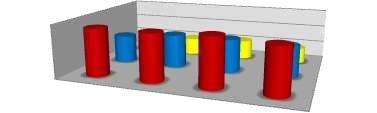 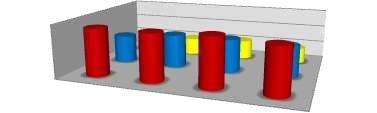 2015 2014 2015 2014 2015 2014 2015 2014 2015 2012 2013 2014 2015  Всероссийский 27 27 28 26  Региональный 16 19 19 18  Муниципальный 8 10 11 9 35 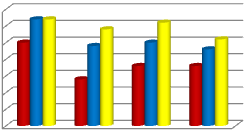 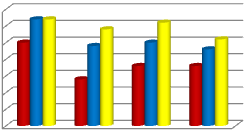 30 25 	20 15 10 5 0 	 2012 	2013 	2014 	2015 35 30 25 	20 15 10 5 0 	 2012 	2013 	2014 	2015 35 30 25 	20 15 10 5 0 	 2012 	2013 	2014 	2015 35 30 25 	20 15 10 5 0 	 2012 	2013 	2014 	2015 35 30 25 	20 15 10 5 0 	 2012 	2013 	2014 	2015 35 30 25 	20 15 10 5 0 	 2012 	2013 	2014 	2015 35 30 25 	20 15 10 5 0 	 2012 	2013 	2014 	2015  Всероссийский 25 14 18 18  Региональный 32 24 25 23  Муниципальный 32 29 31 26 Уровень Формы и методы взаимодействия Субъекты взаимодействия  Основные результаты Общешкольная конференция Общешкольное родительское собрание. Дни открытых дверей -Члены родительских комитетов класса. -Актив класса, школы. -Совет  Лидеров. -Отдельные активисты из числа родителей,  учащихся, педагогов. -Систематическая информированность по всем направлениям деятельности  школы (участие в эксперименте Сетевой город). - Во всех  классах создана база для выстраивания конструктивного диалога для сотрудничества. - По результатам опроса, проводимого   среди учащихся и родителей в среднем и старше звене, можно констатировать, что в школе  позитивный микроклимат. Управляющий совет Представители общественности (согласно с Уставом школы) Начата работа по организации общественного самоуправления. -В течение года - позитивное и конструктивное решение возникших проблем, вопросов. Положительные результаты по расширению ресурсного обеспечения образовательной деятельности школы (соучастие через УС). Активно продолжается работа по организации системы  социального партнёрства. -Осуществляется поэтапная демократизация процесса управления школой. Совет Лидеров Активисты класса, школы. Начата работа по организации  ученического самоуправления. Во  многих классах создана база для выстраивания конструктивного диалога для сотрудничества. Подготовлены и проведены мероприятия школьного и городского уровня. Мониторинг Все учащиеся, педагоги, родители  Залажены основы комплексного мониторинга ВР с целью: -обеспечения объективного информационного отражения состояния образовательного процесса в школе  -аналитического обобщения    результатов   деятельности структурных подразделений школы - выявления и коррекции проблемных зон; -разработки прогноза развития школы - повышения эффективности принятия управленческих решений.   Рейтинг Все учащиеся, педагоги, родители Продолжается целенаправленная работа по повышению рейтинга ОУ на рынке образовательных услуг. -Устойчивый имидж школы на рынке образования сегодня определяется: - постоянным контингентом учителей и учащихся,  -достаточным уровнем  средней наполняемости классов. наличием дополнительного ресурсного обеспечения школы. расширением перечня образовательных услуг. Творческие проблемные группы Активы классов Родительские комитеты классов Выборные представители ученических, родительских и педагогических коллективов. Своевременность и  оперативность информирования  по всем направлениям деятельности  школы (недостаточный уровень информатизации школы). - Продолжается выстраивание модели  конструктивного диалога для сотрудничества. - Сотворчество в реализации актуальных целей и задач (творческие  группы, экспериментальные площадки). - деловой микроклимат в школе. Проектные группы. Творческие лаборатории. Команды. Заинтересованные учащиеся, педагоги и родители (готовые к сотрудничеству) Демократизация процесса управления в школе осуществляется через: систему поощрения и стимулирования в условиях новой оплаты труда; проектирование развития школы с учётом интересов, потребностей всех субъектов образовательного процесса.  развитие самоуправления; постоянное развитие интеллектуальных, организационных, управленческих ресурсов. Конференции Семинары Круглые столы Часы общения Консультации КТД Определяются в зависимости от темы, дела, проблемы. Коллективное, позитивное и конструктивное решение возникших проблем и вопросов  Положительная динамика развития. Диагностика Все учащиеся, родители, учительские бригады класса. В школе формируется единое информационно-аналитическое пространство.  Наименование  Сетевого события Наименование  Сетевого события Формы работы с населением округа Отметка о выполнении Кол-во участ- ников      Культурно-досуговая деятельность «День пожилого человека»  - 03.10.14г. «День пожилого человека»  - 03.10.14г. Культурно-массовое  мероприятие и праздничное чаепитие ко Дню пожилого человека выполнено 196 чел. «Встречи в музее»  19.10.14г. «Встречи в музее»  19.10.14г. Тематическая встреча в школьном музее для малообеспеченных семей,  жителей округа. выполнено 67 чел. Благотворительный концерт в Доме-интернате для престарелых и инвалидов «Виола». 31.10.14 г. Благотворительный концерт в Доме-интернате для престарелых и инвалидов «Виола». 31.10.14 г. Организация праздничного концерта для   людей пожилого возраста  и инвалидов «Виола».   выполнено 92 чел. День матери  23.11.14 г. День матери  23.11.14 г. Организация праздничного концерта для жителей округа, оформление фотовыставки и выставки в музее школы, посвящённой «Дню матери» выполнено 257 чел.  Масленица 01 марта 2015г.  Масленица 01 марта 2015г. Организация праздничного концерта и народного гуляния для жителей округа. Выпечка блинов.   выполнено 1113 челов ек  Спортивно-массовая деятельность  «Весёлые старты» Октябрь 2014г.  «Весёлые старты» Октябрь 2014г. Спортивные соревнования для учащихся на школы и д/с 48 выполнено Около 200 чел. Просветительская деятельность   Курсы обучения компьютер ной грамотности для пенсионеров города   Курсы обучения компьютер ной грамотности для пенсионеров города Курсы обучения компьютер ной грамотности для пенсионеров округа выполнено 16 чел. Профилактика социального сиротства Декада благотворительности  Сентябрь 2014г. Декада благотворительности  Сентябрь 2014г. «Осенняя Ярмарка»,  «Благотворительный марафон» выполнено Около 400 чел Месячник по правилам дорожного движения  Сентябрь  Месячник по правилам дорожного движения  Сентябрь  Организация встреч с работниками ГИБДД выполнено 500 чел. Акция «Выбор –  за нами!»  Акция «Выбор –  за нами!»  Виртуальный конкурс социальных проектов и социальных  роликов.    выполнено 20 чел. Октябрь 2014г. Октябрь 2014г. Волонтёрская деятельность   Благотворительная  акция «Вещи – вторую жизнь»  19 декабря 2014 г.   Благотворительная  акция «Вещи – вторую жизнь»  19 декабря 2014 г. Собраны вещи для детей и взрослых выполнено 450 челов ек «Милосердие в Рождество» «Милосердие в Рождество» Учащиеся 10 класса работали волонтёрами на своих участках. выполнено 12 чел «Мастерская Деда Мороза» «Мастерская Деда Мороза» Изготовление новогодних подарков для детей-инвалидов. выполнено около 270   Городская акция « Носочки». Городская акция « Носочки». Сбор варежек, поздравительных открыток и сладких подарков. выполнено 428 чел. Итого по плану в целом  Итого по плану в целом  14 мероприятий 4238 чел Наименование сетевого события Формы работы с населением округа Отметка о выполнении Коли чество участ ников Культурно-досуговая деятельность  День семьи  Организация праздничного концерта и конкурса «Мама, папа, я – дружная семья» выполнено 563  чел. Праздничные мероприятия, посвященные 23 февраля и 8 марта Концертная программа и чаепитие выполнено 855 чел. Праздничные мероприятия, посвящённые 70-летию Велико Победы в ВОВ Фестиваль,  концертная программа и чаепитие выполнено 565  чел. Просветительская деятельность  Дни защиты от экологической опасности  Встреча с ликвидаторами АЭС Чернобыль, организация фотовыставки, защита социальных проектов с музеем СХК выполнено 855 чел. Волонтёрская деятельность  День волонтёра   Организация благотворительного концерта в доме престарелых «Луч надежды» и сбор благотворительных пожертвований. выполнено 426  чел.  Волонтёрская акция по уборке мусора «Сделаем!» Уборка школьной и прилегающей к ней территории. выполнено 287  чел. Волонтёрская акция «Антиспид» Конкурс наглядной агитации выполнено 123 чел. Итого по плану в целом 7 мероприятий 2254 чел. 